Lampiran 1. Skema Kerja PenelitianLampiran 2. Skema Kerja Preparasi Sampel Mie Basah-Ditimbang sebanyak 50 gram-Dimasukkan kedalam lumpang-Ditambahkan 100 ml air suling-Disaring  Lampiran 3. Skema Kerja Pembuatan Larutan PereaksiPereaksi SchryverDiambil 2 mlDitambahkan 5 ml HCL PekatDitambahkan 1 ml Kalium Ferrisianida 1% Pereaksi SchiffDilarutkan 500 mg fuchsin dalam 120 ml air panasDibiarkan dingin Ditambahkan 5 gram natrium sulfit anhidrat dalam 20 ml airDitambahkan 5 ml HCL PekatDiencerkan dengan aquadest ad 500 mlDibiarkan paling sedikit 1 jamLampiran 3. (Lanjutan) Pereaksi KMnO4Ditibang 316,06 mgDilarutkan dengan 100 ml  aquadest di labu ukurDipanaskan selama kurang lebih 15 menitDisimpan dalam botol gelapLampiran 4. Identifikasi Formalin Secara Kualitatif Pada Sampel Mie Basah Identifikasi Formalin Dengan Test Kit-  Ditimbang 5 gram-  Dimasukkan  kedalam lumpang-  Ditambahkan  50 ml aqua bebas CO2-  Digerus dan saringDiambil 5 ml Dimasukkan kedalam tabung reaksiDirambahkan 5 tetes Fo-1Ditambahkan 1 microspoon Fo-2Dikocok Diamkan 10 menitLampiran 4. (Lanjutan)Identifikasi Formalin Dengan Pereaksi SchryverDiambil 10 mlDimasukkan kedalam tabung reaksiDitambahkan pereaksi schryverIdentifikasi Formalin Dengan Pereaksi SchiffDiambil 2 mlDimasukkan kedalam tabung reaksiDitambahkan 3 tetes pereaksi schiffIdentifikasi Formalin Dengan Pereaksi KMnO4Diambil 1 mlDimasukkan kedalam tabung reaksiDitambahkan 3 tetes KMnO4Lampiran 5. Identifikasi Formalin Secara Kuantitatif Pada Sampel Mie BasahPreparasi SampelDitimbang 5 gramDimasukkan kedalam lumpangDitambahkan aqua bebas CO2Pengenceran Larutan SampelDiambil 1 mlDimasukkan kedalam labu tentukur 50 mlDitambahkan aqua bebas CO2 sampai garis tandaPembuatan Larutan Uji FormalinDiambil 3 ml Dimasukkan kedalam tabung reaksi keringDitambahkan 4,5 ml reagen HCHO-1 Ditambahkan 1 microspoon reagen HCHO-2 Dikocok kuat dan vortexDidiamkan 10 menit Lampiran 5. (Lanjutan)Penetapan Kadar Formalin Dimasukkan kedalam kuvet sampai tanda batasDimasukkan Auto selector/barcode kedalam alat spectroquant prove 300Dimasukkan kuvet blanko kedalam lubang yang tersedia, lalu keluarkanDimasukkan kuvet berisi larutan uji formalinDiamati kadar yang terdeteksiLampiran 6. Perhitungan Nilai Rata-Rata Kadar Formalin Sampel Mie A 		Kadar pengulangan 1 	= 0,75 mg/liter	Kadar Pengulangan 2	= 0,74 mg/liter	Kadar Pengulangan 3	= 0,74 mg/literNilai rata-rata 	=	=	= 0,7433 mg/literSampel Mie B 		Kadar pengulangan 1 	= 0,83 mg/liter	Kadar Pengulangan 2	= 0,85 mg/liter	Kadar Pengulangan 3	= 0,85 mg/literNilai rata-rata 	=	=	= 0,8433 mg/literSampel Mie C 		Kadar pengulangan 1 	= 0,88 mg/liter	Kadar Pengulangan 2	= 0,88 mg/liter	Kadar Pengulangan 3	= 0,87 mg/literNilai rata-rata 	=	=	= 0,8766 mg/liter

Lampiran 7.  Standar Mutu Mie Basah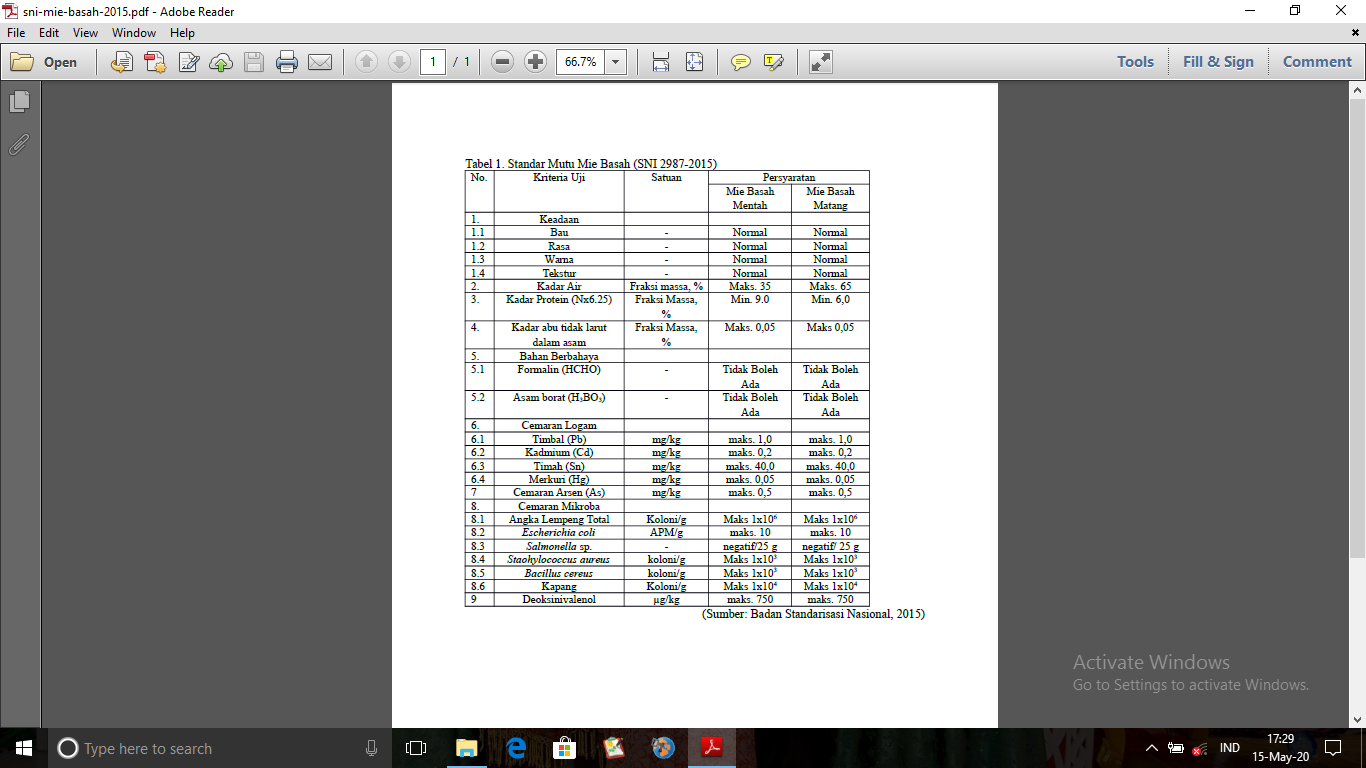 Lampiran 8. Data Hasil Pengujian Kualitatif  Sampel Mie Basah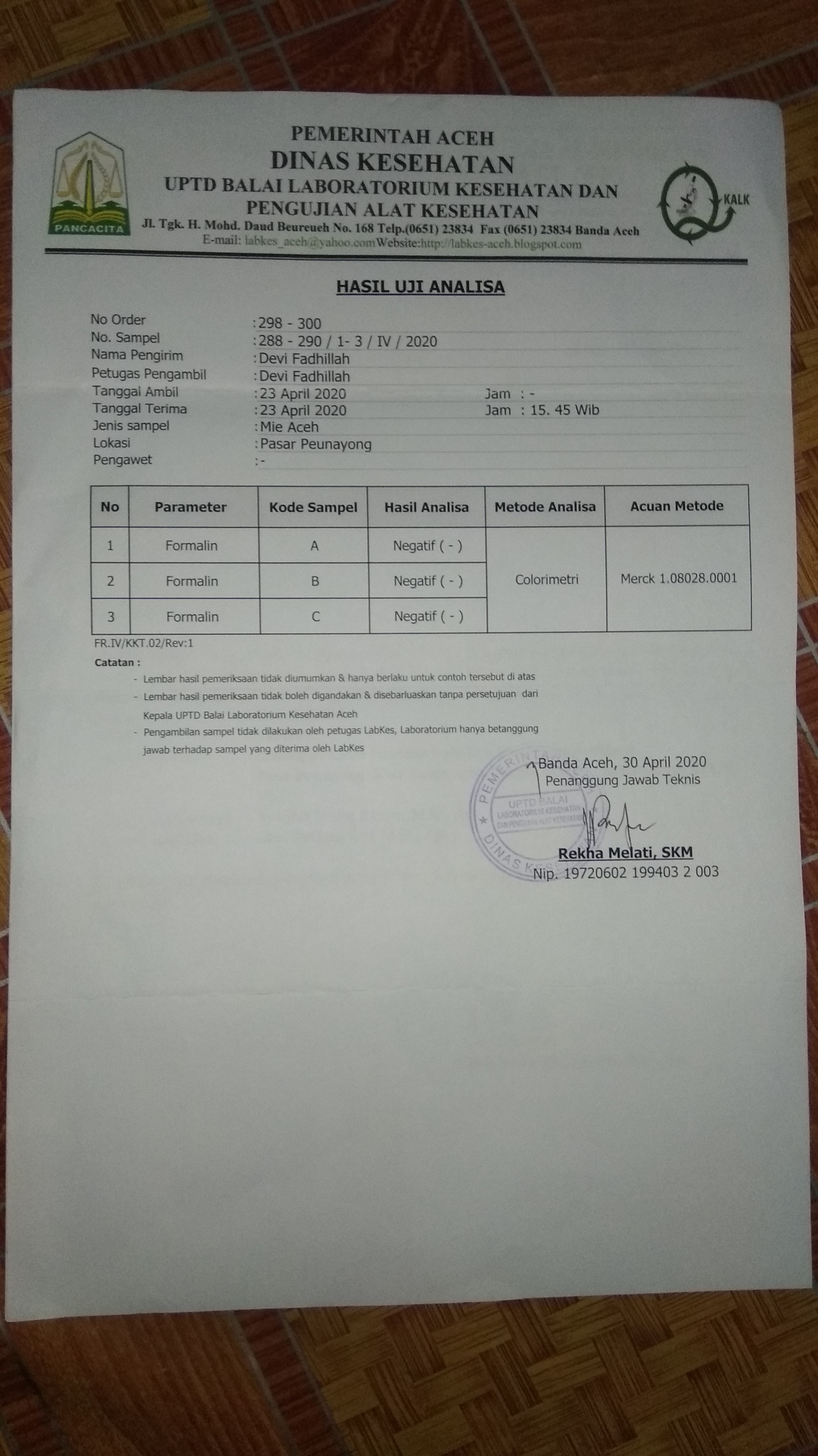 Lampiran 9. Data Hasil Pengujian Kuantitatif Sampel Mie Basah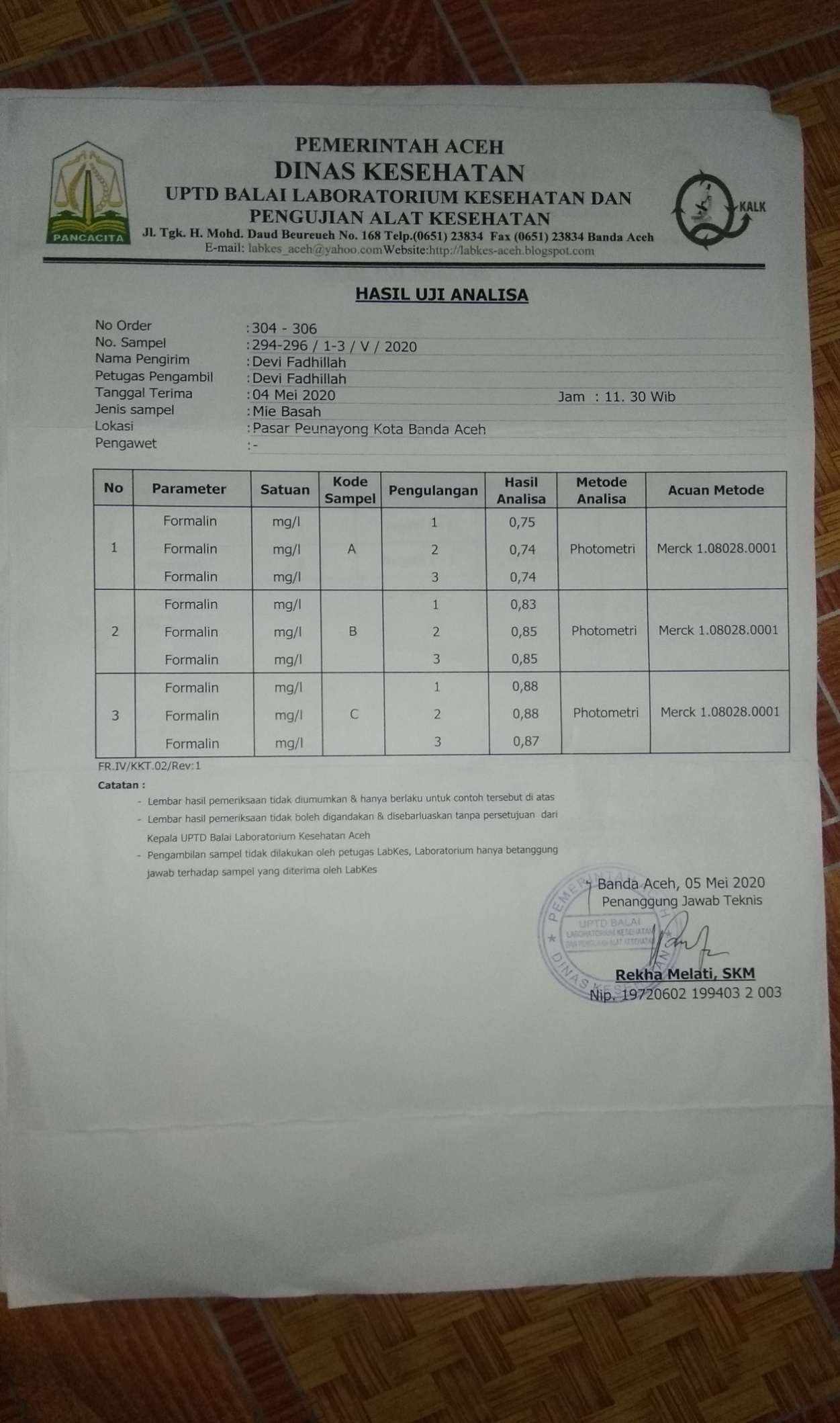 Lampiran 10. Sertifikat Baku Formaldehyd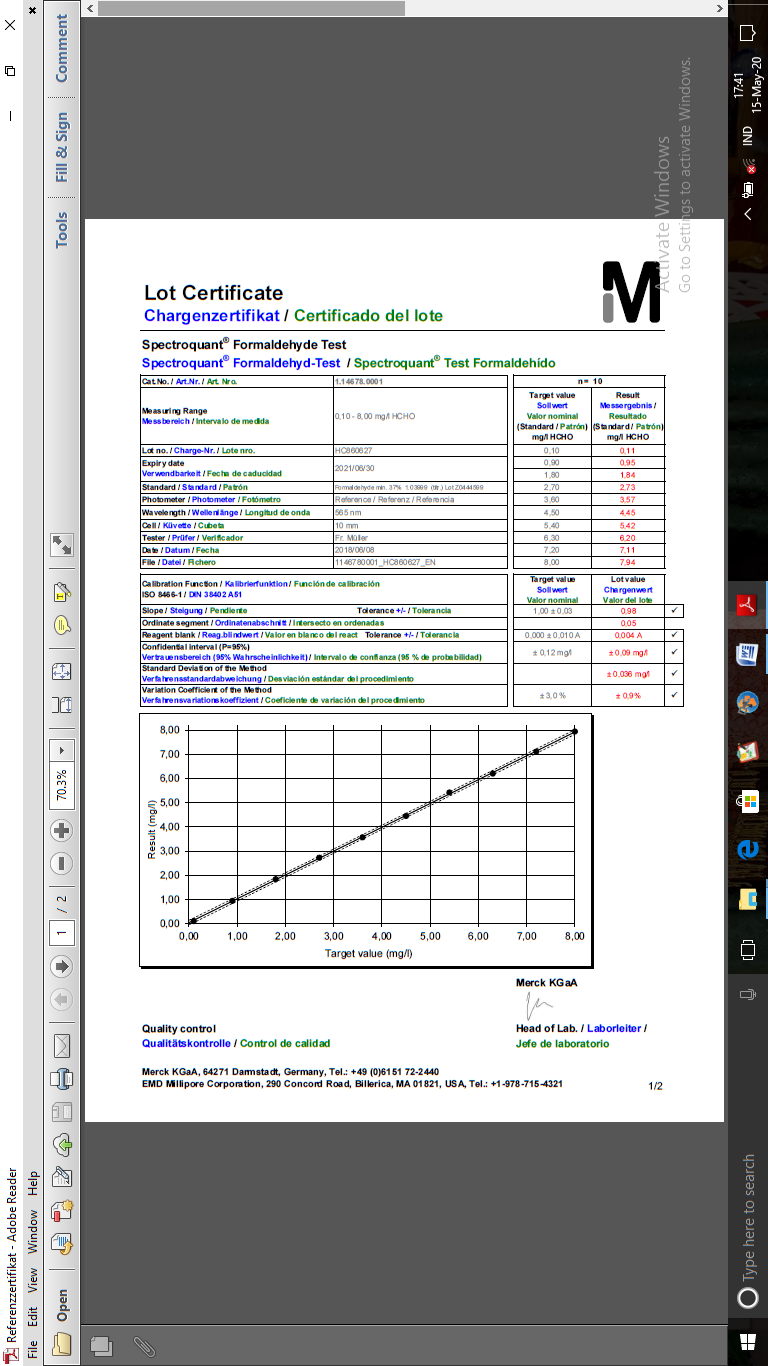 Lampiran 10. (Lanjutan)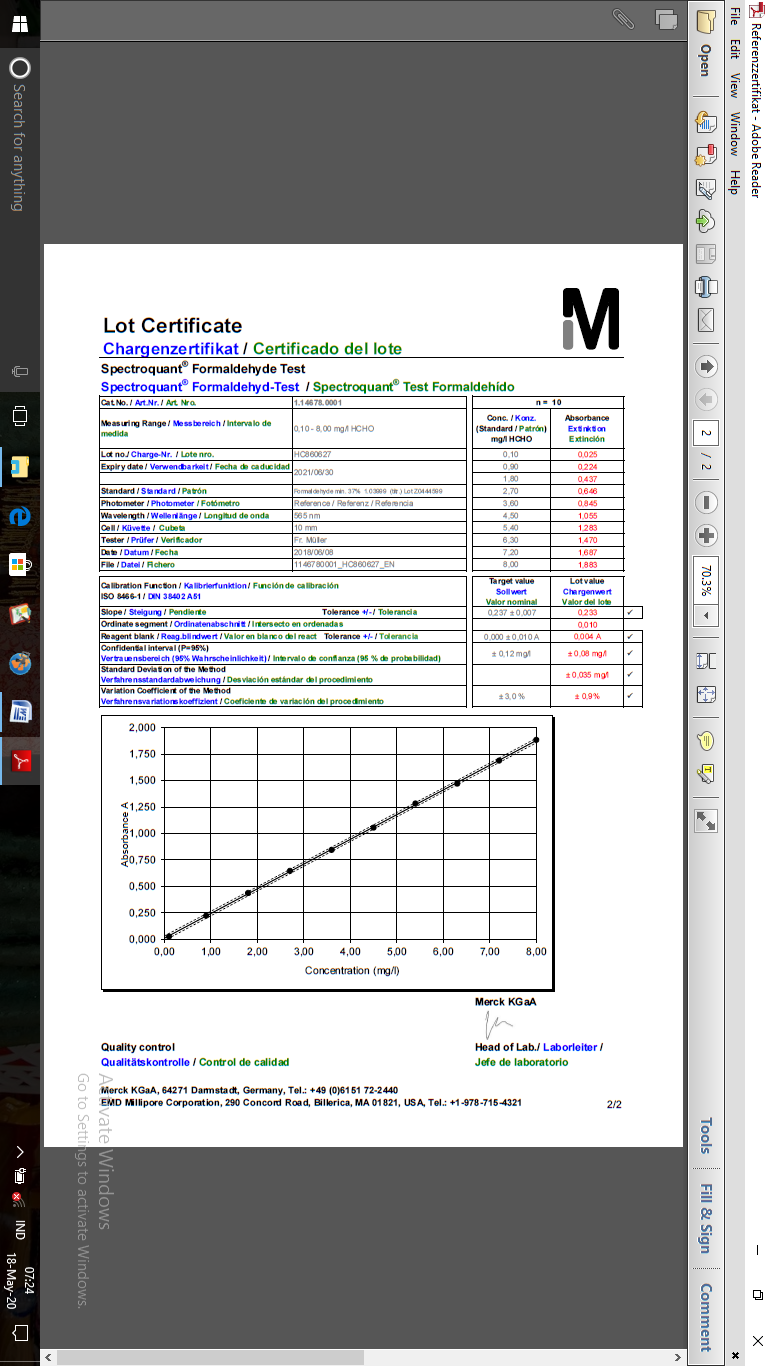 Lampiran 11. Sampel Mie Basah Yang Di Peroleh Dari Pasar Peunanyong Kota  .........................Banda Aceh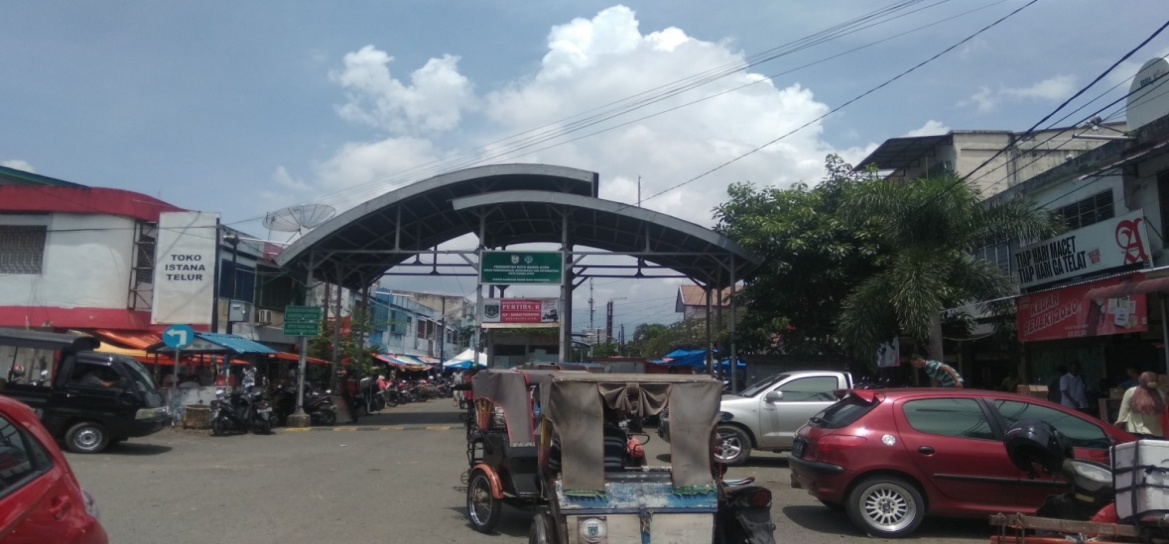 Pasar Peunayong Kota Banda Aceh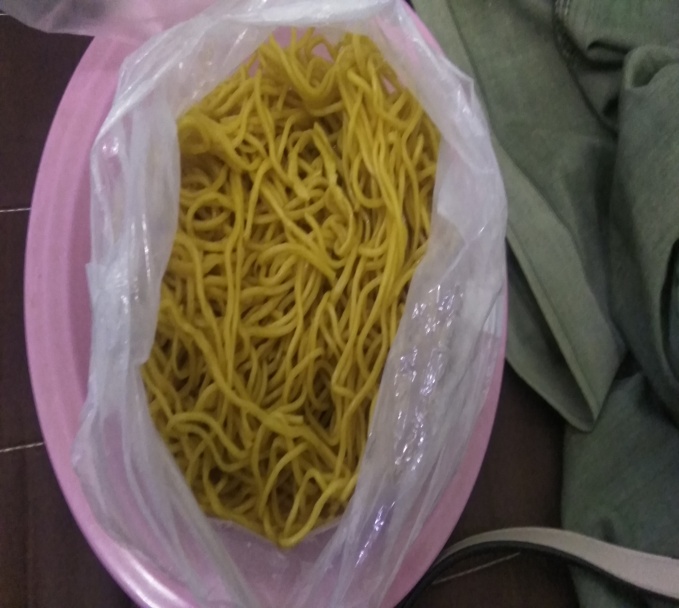 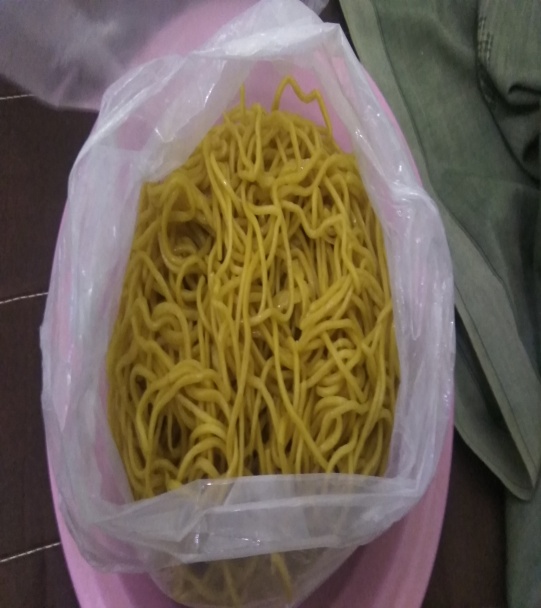 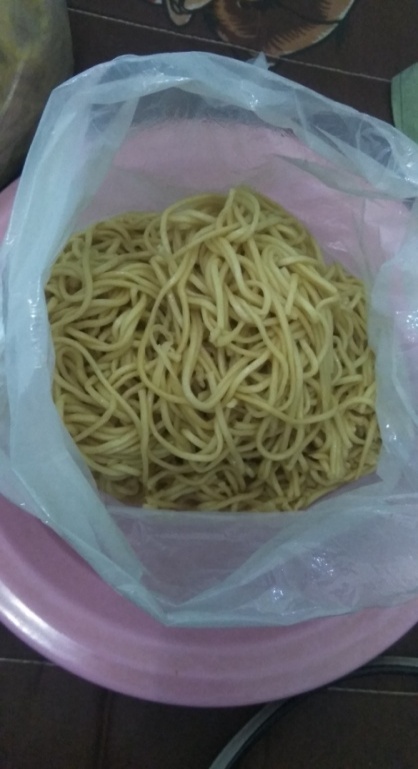 Sampel Mie Basah Yang Diperoleh Dari Pasar Peunayong Kota Banda Aceh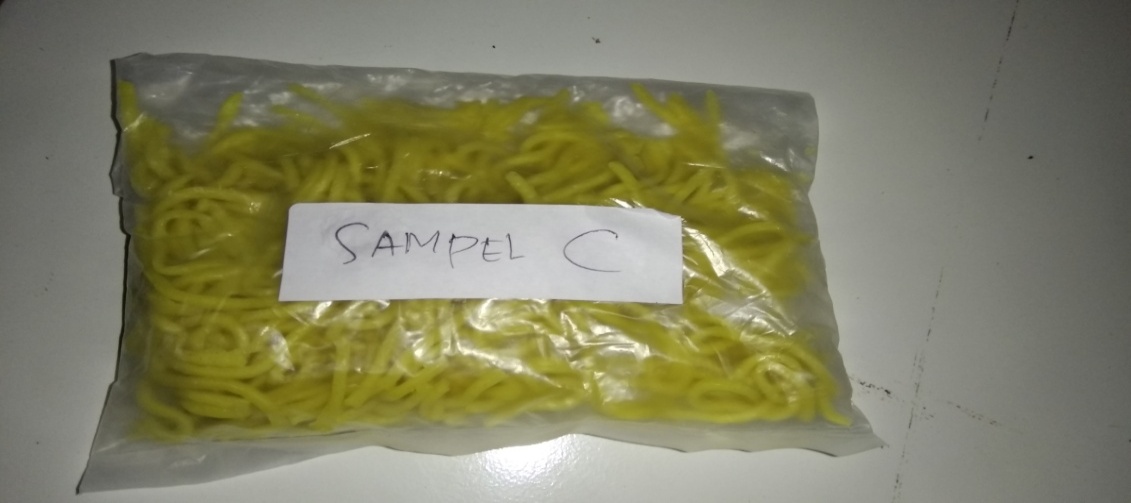 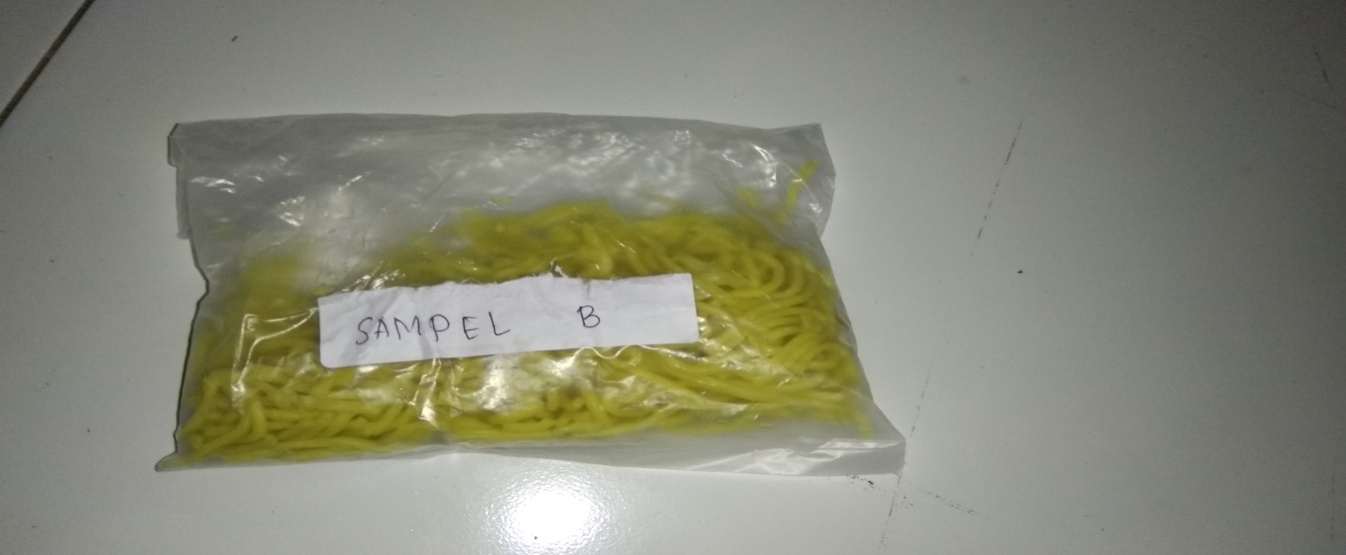 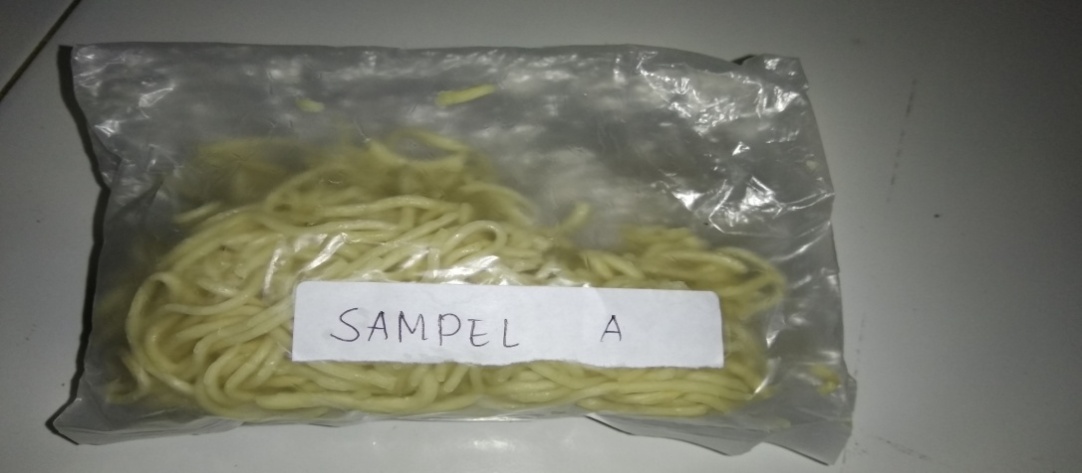 Sampel Yang Dilakukan PengujianLampiran 12. Proses Preparasi Sampel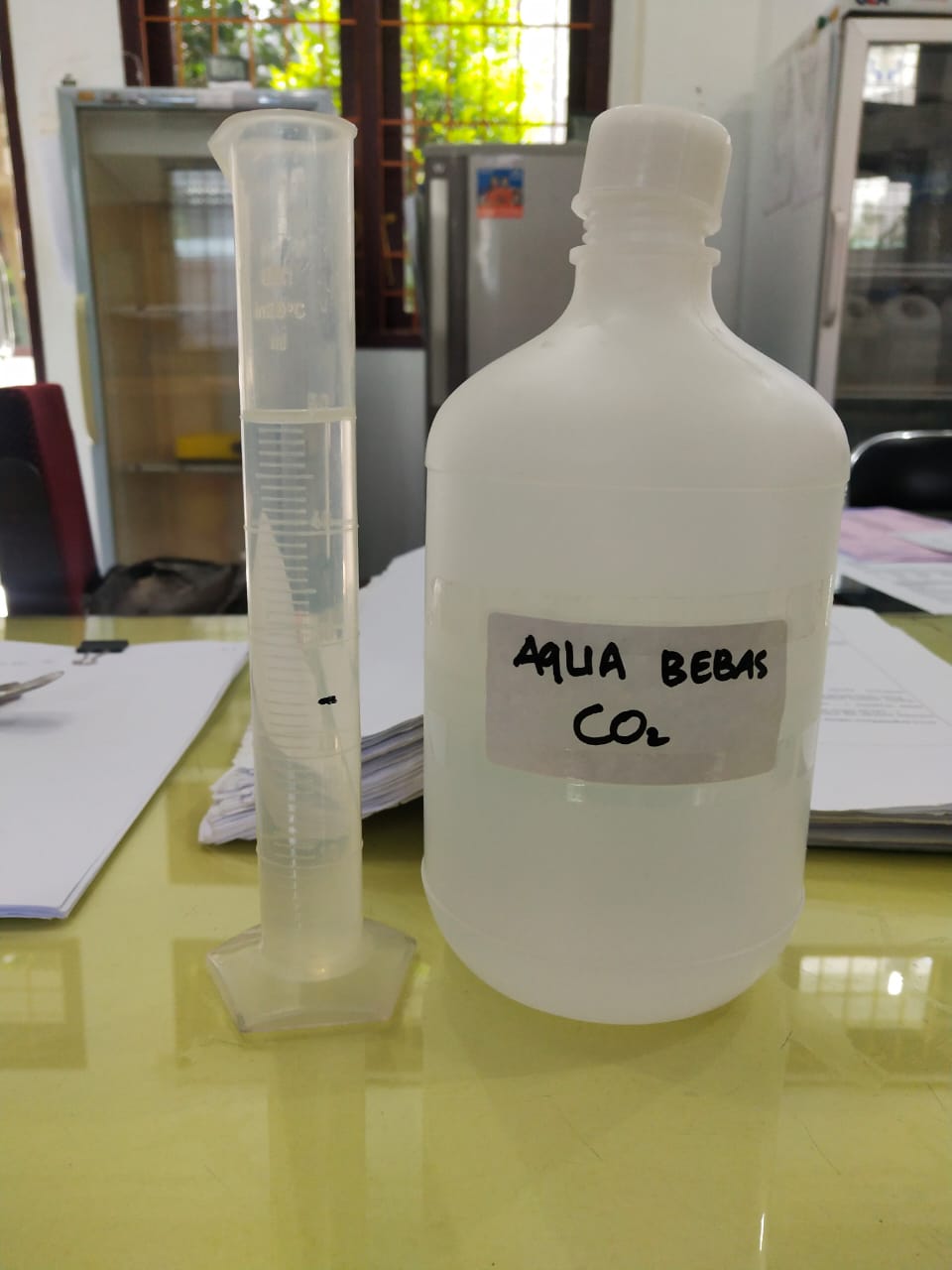 Pelarut Yang Digunakan Untuk Preparasi Sampel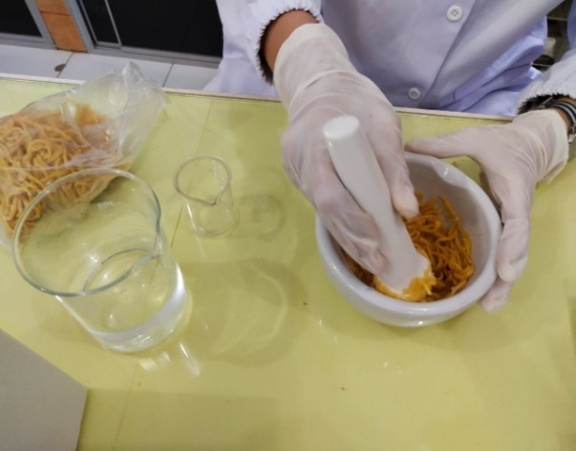 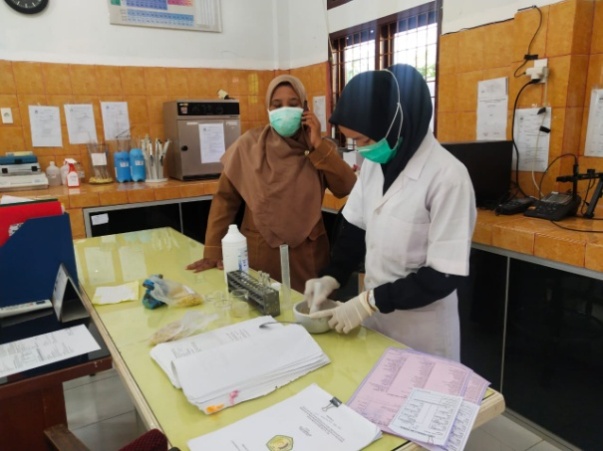 Proses Preparasi sampel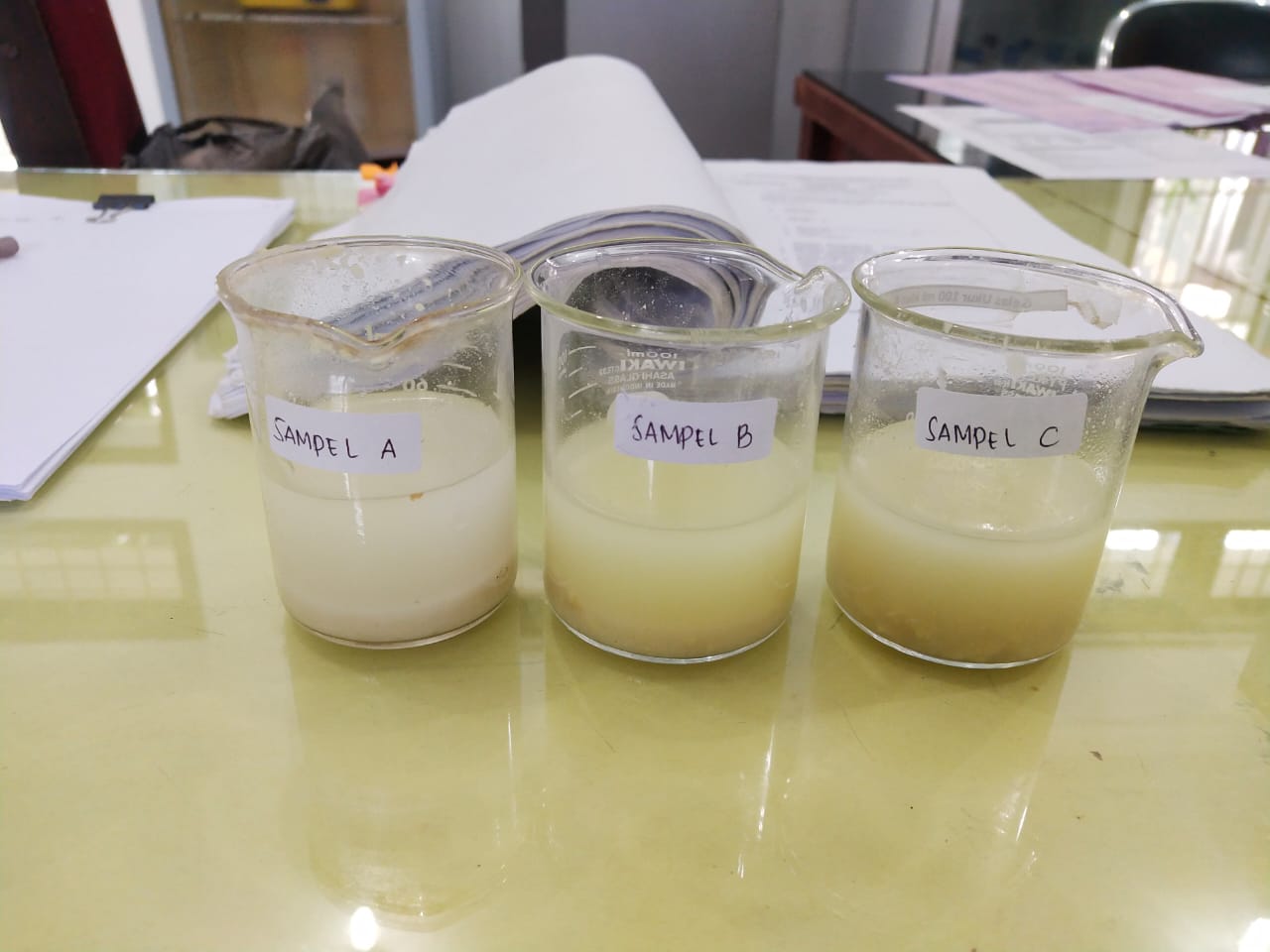 Larutan Sampel/ Filtrat Yang DihasilkanLampiran 13.  Pengenceran Larutan Sampel Mie Basah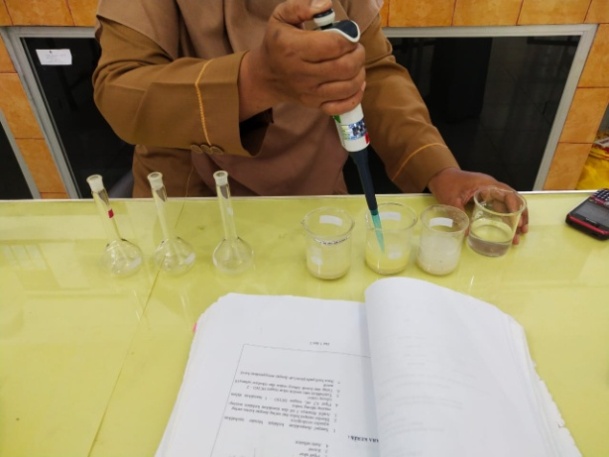 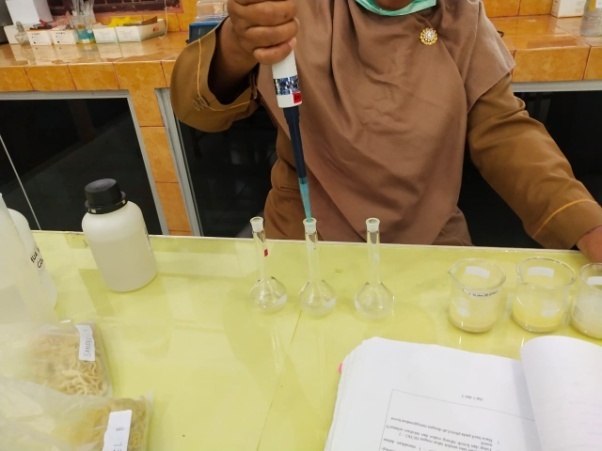 Pemipetan Larutan Sampel ke dalam labu tentukur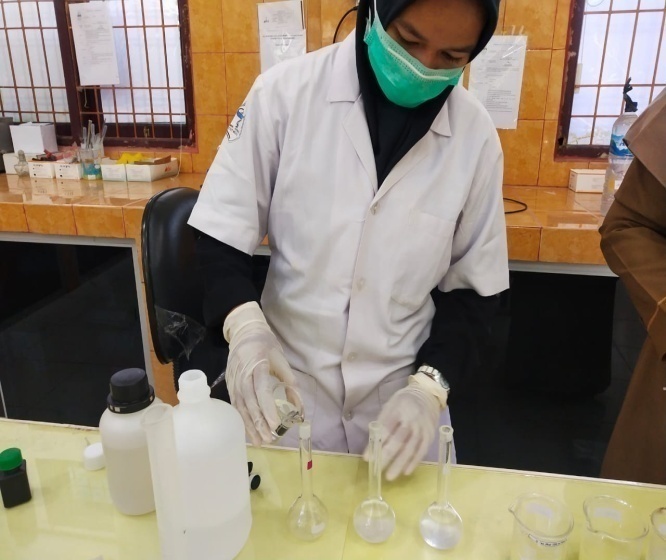 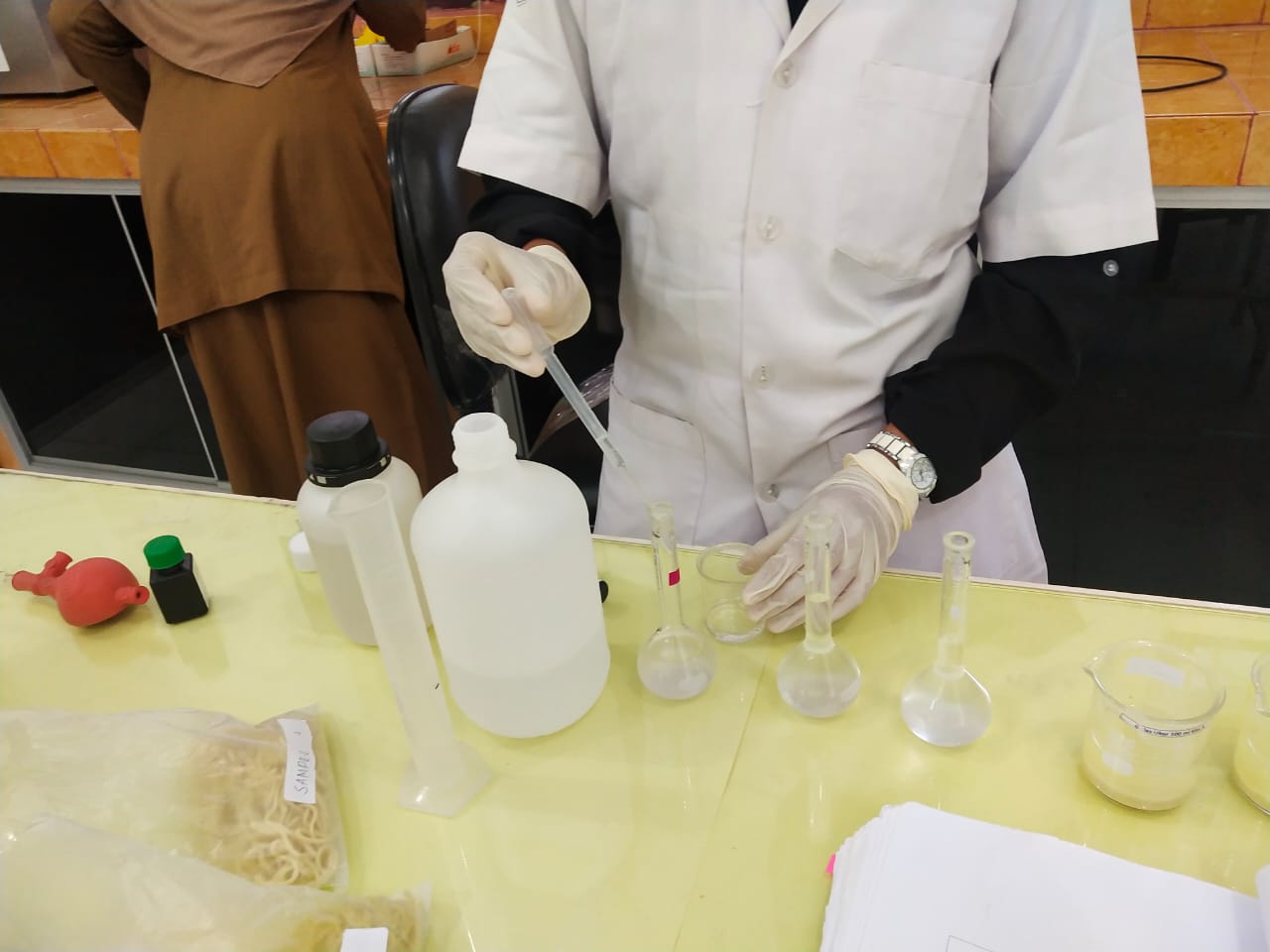 Pengenceran Larutan sampelLampiran 14. Instrumen Spectroquant Prove 300 Marck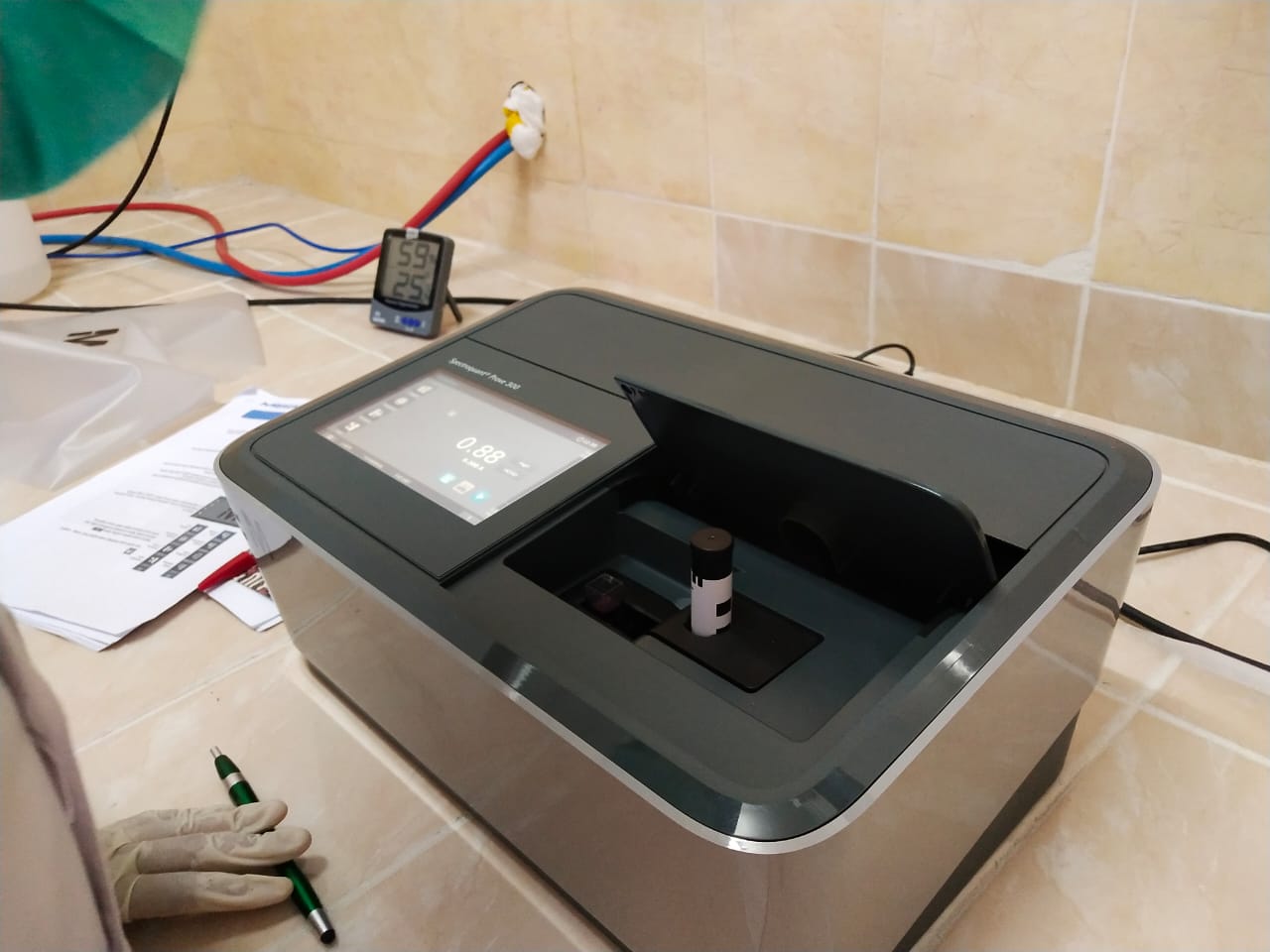 Alat Spectroquant Prove 300 Merck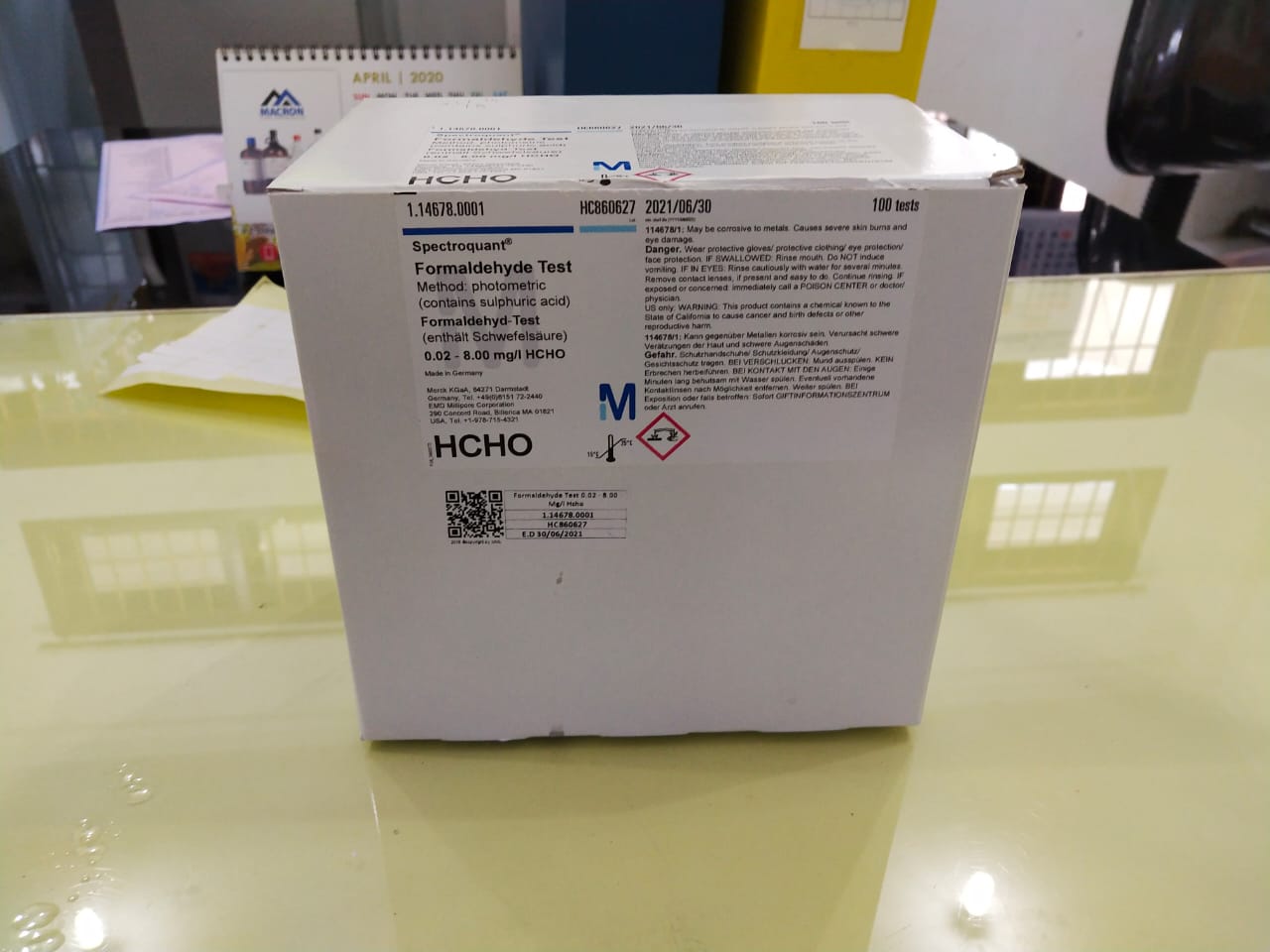 Barcode Formaldehyde Test Yang Akan Digunakan Untuk Uji Kuantitatif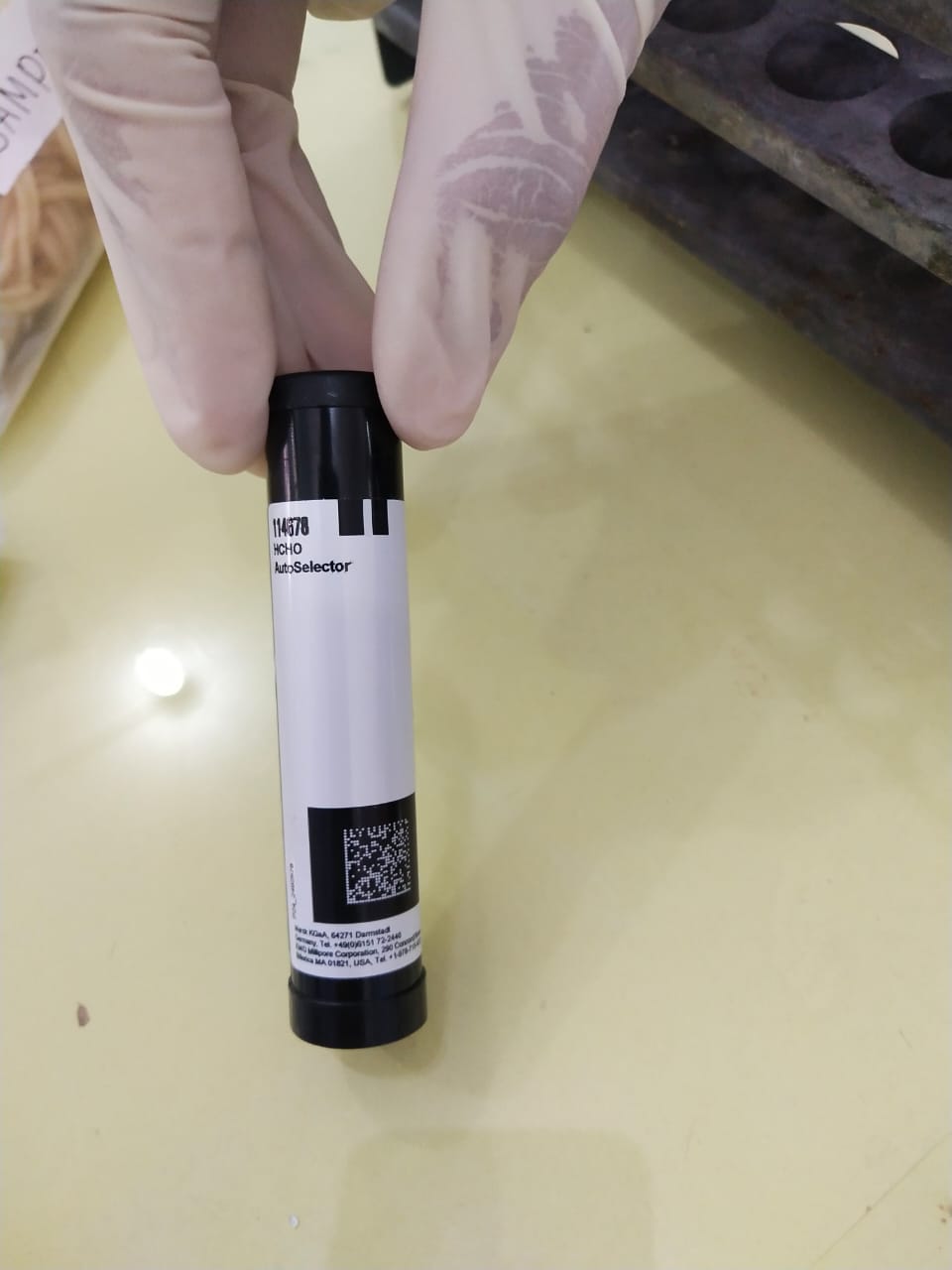 Auto Selector (Barcode)Lampiran 15.  Pembuatan Larutan Pereaksi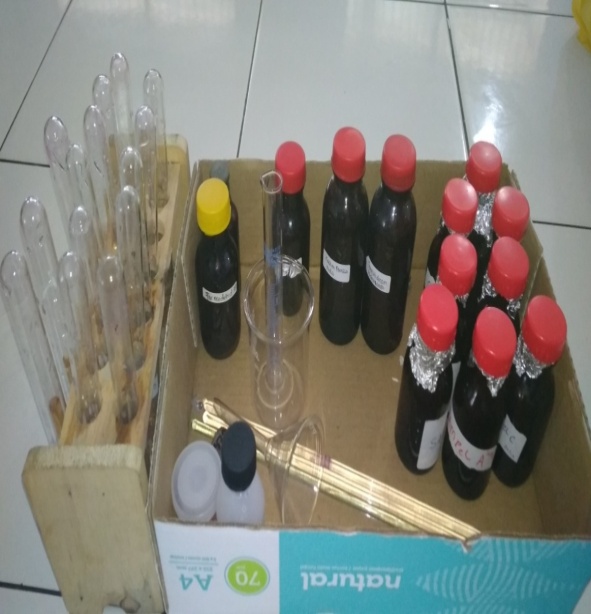 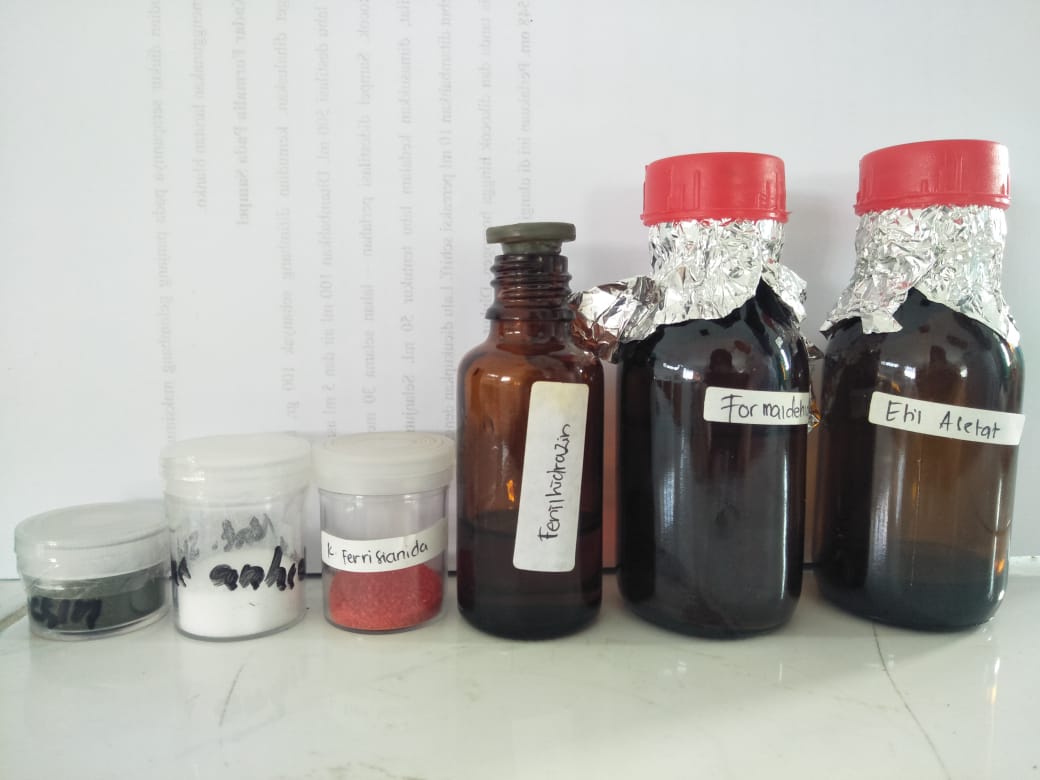 Alat Dan Bahan Yang Digunakan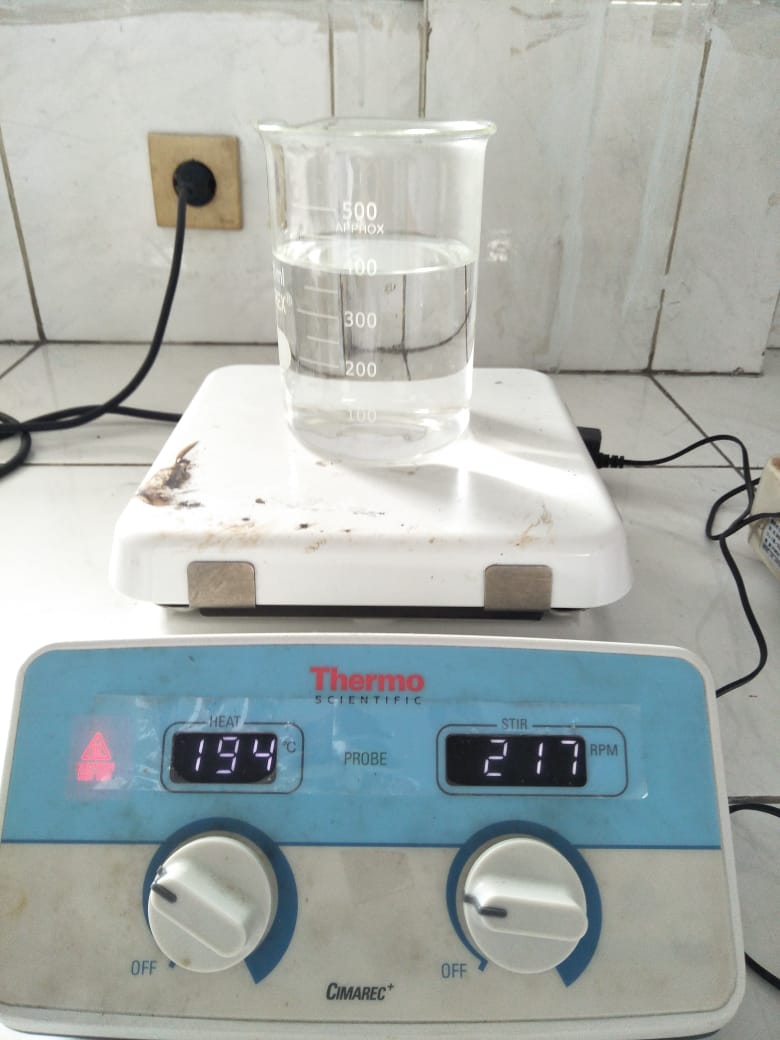 Pemanasan Aquadest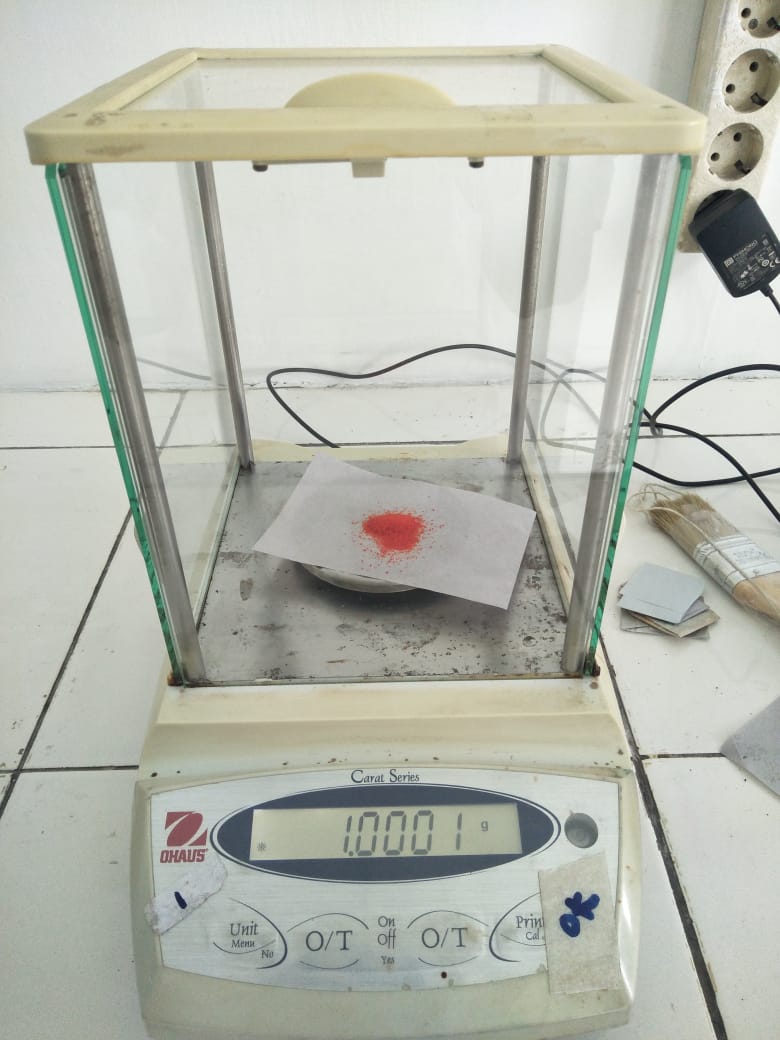 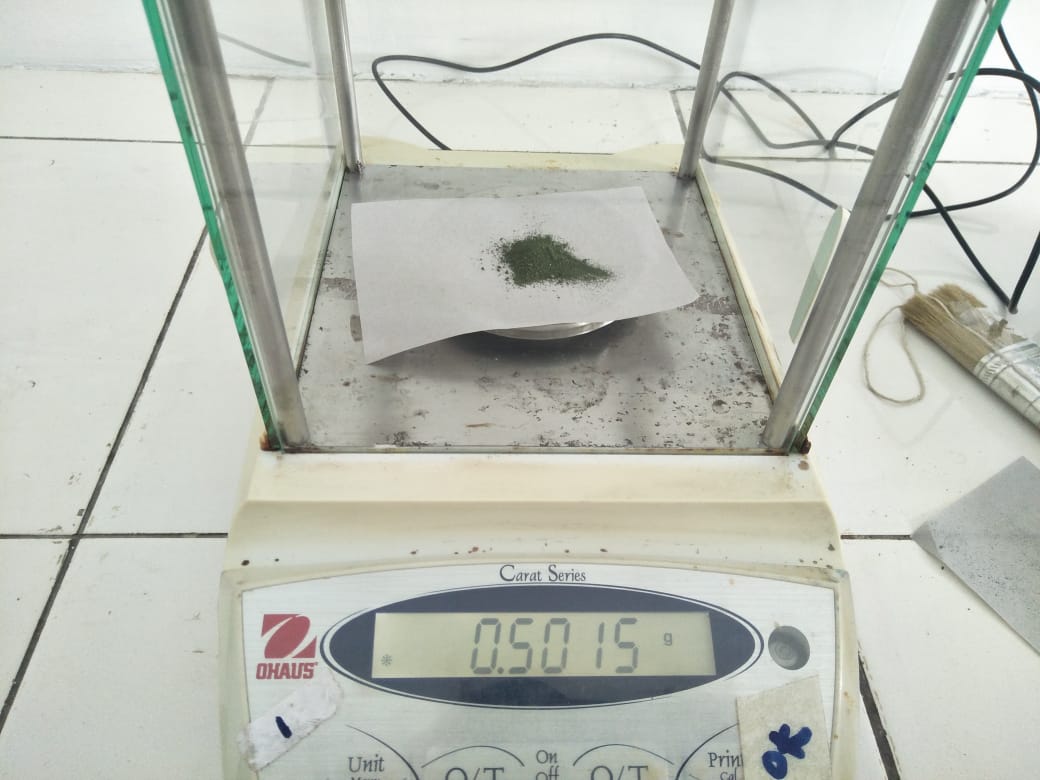 Penimbangan BahanLampiran 15. (Lanjutan)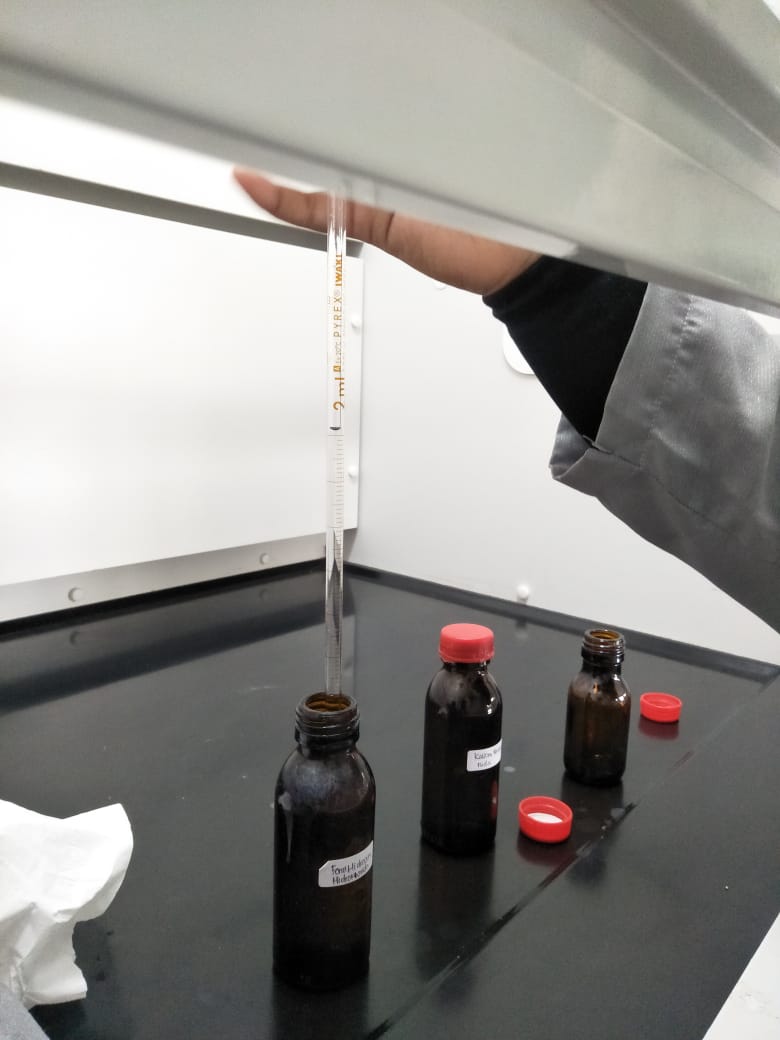 Pembuatan Pereaksi Schryver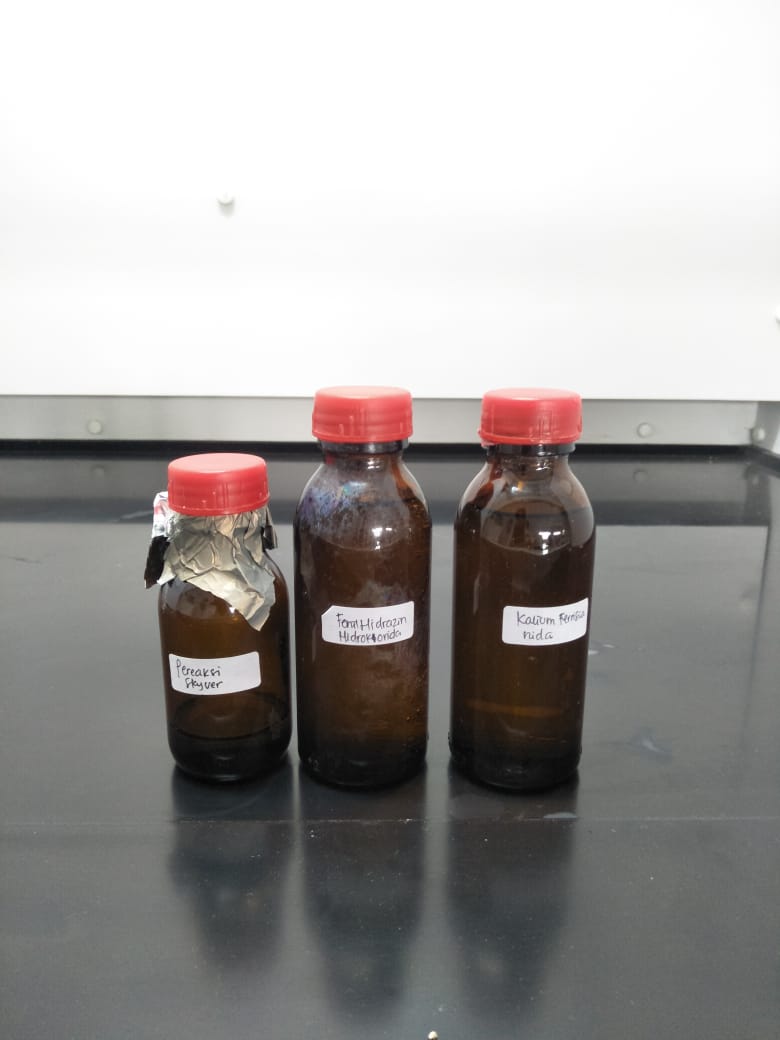 Pereaksi Schryver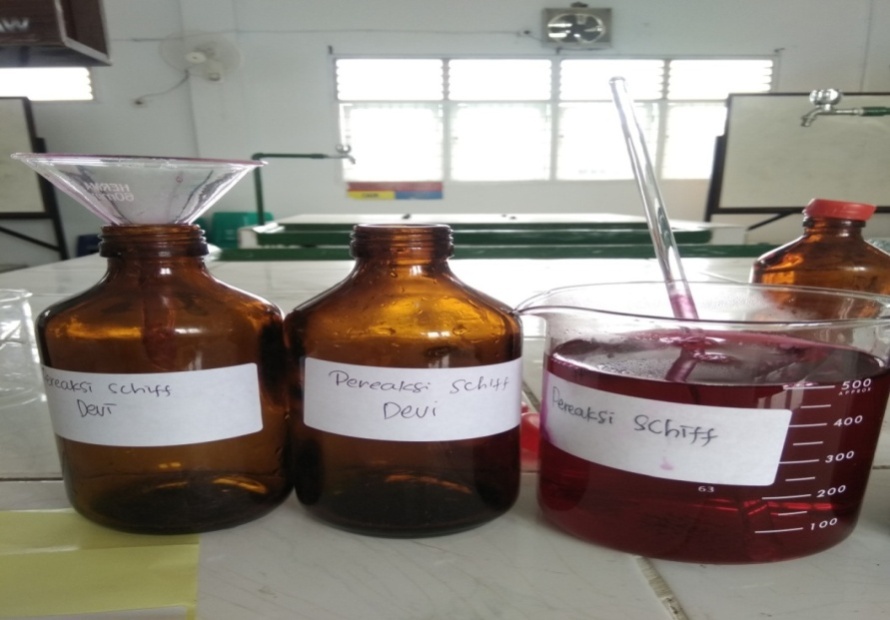 Pereaksi SchiffLampiran 16. Pengujian Kualitatif Sampel Mie Basah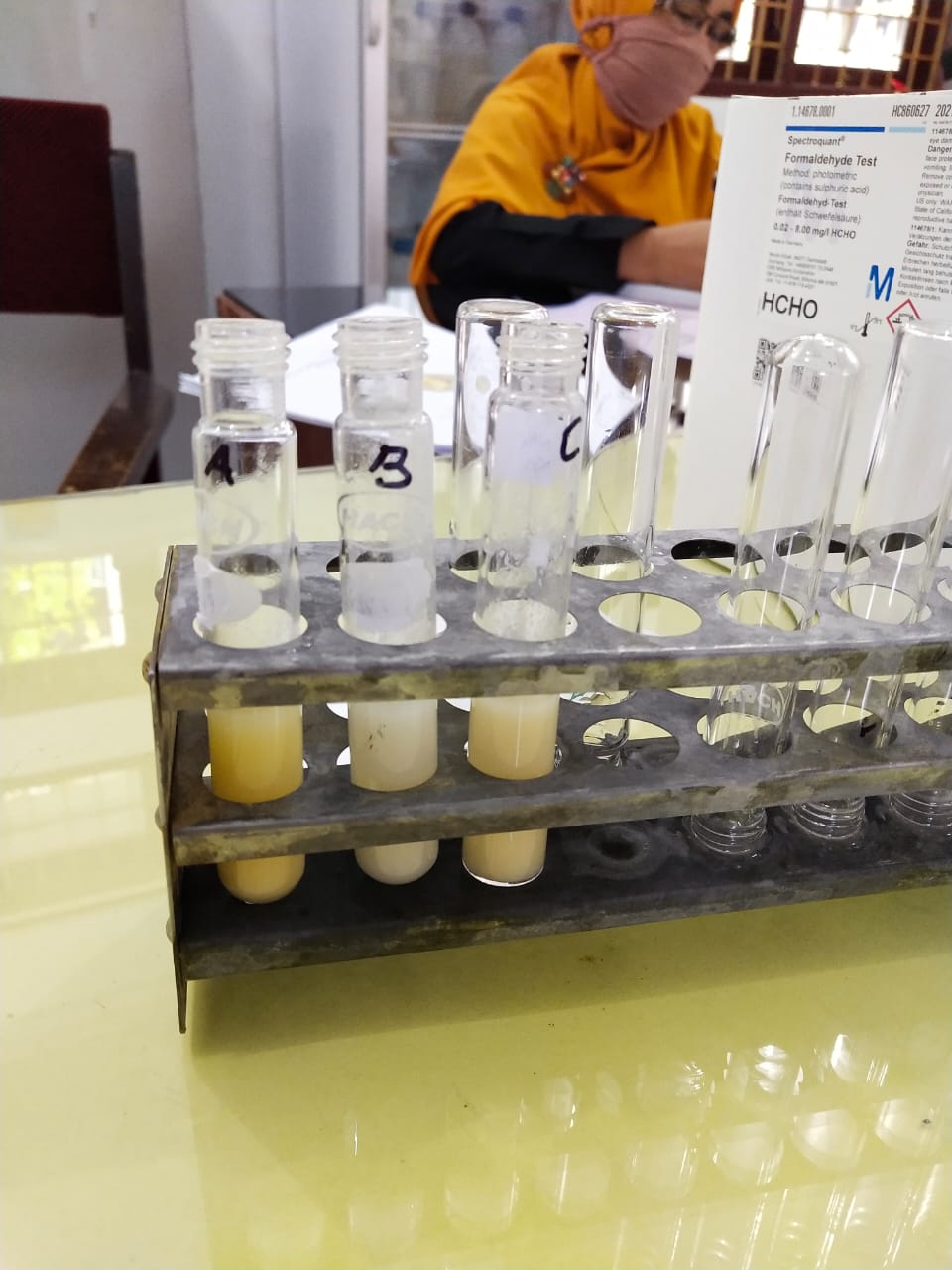 Pengujian Kualitatif Menggunakan Reagen Test Kit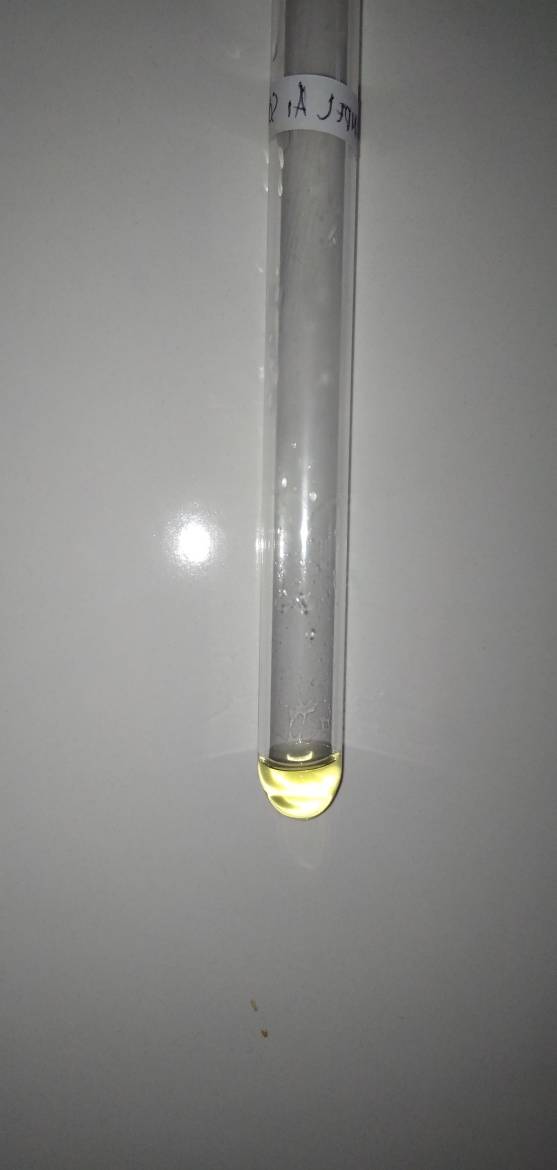 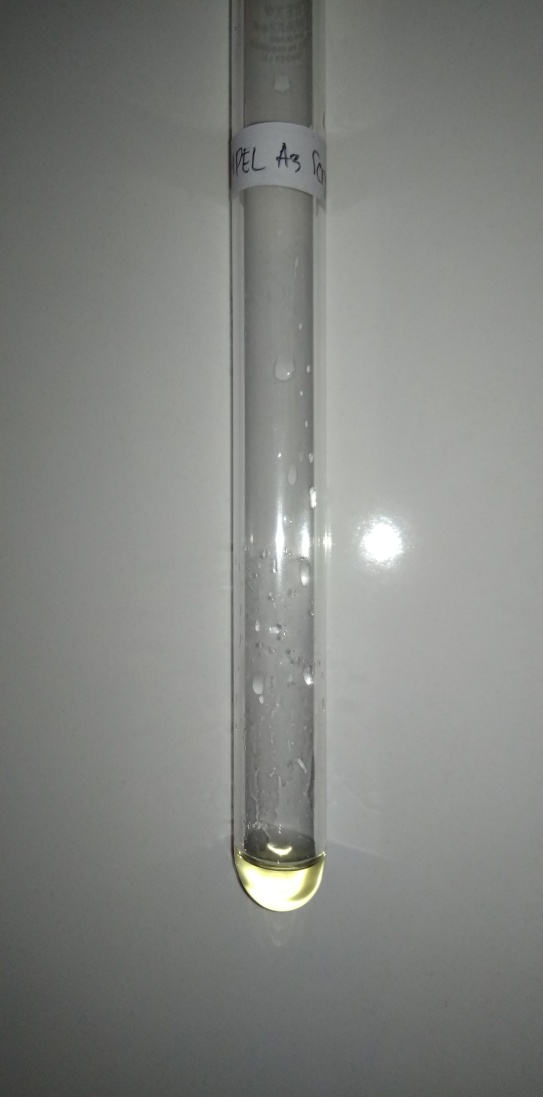 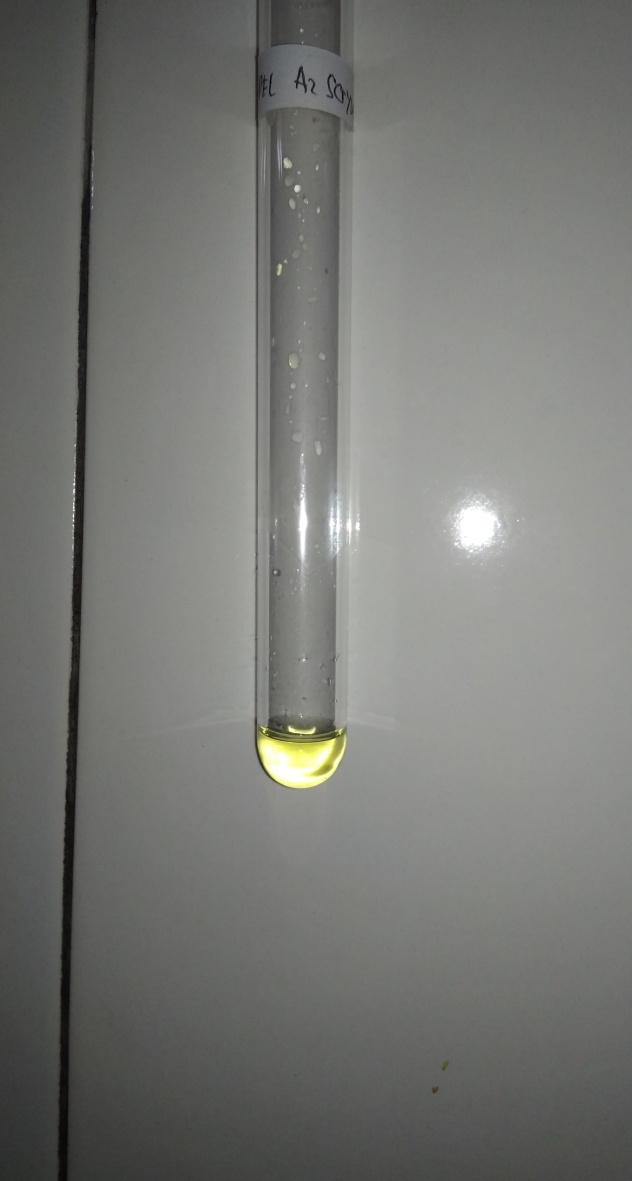 Pengujian Kualitatif Menggunakan Reagen SchryverLampiran 16. (Lanjutan)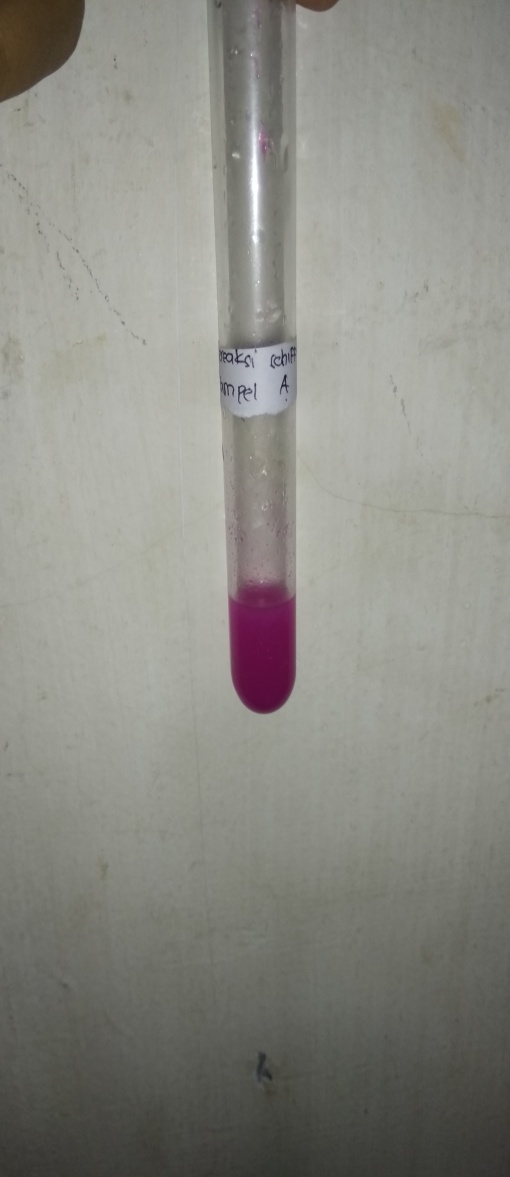 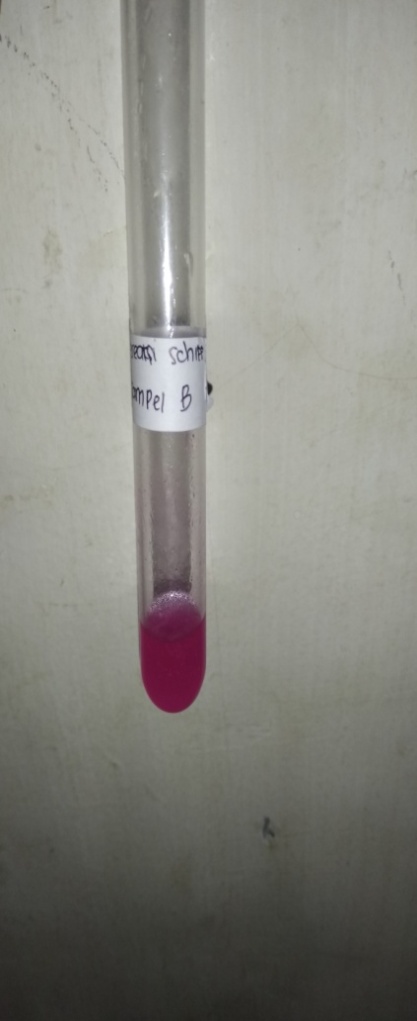 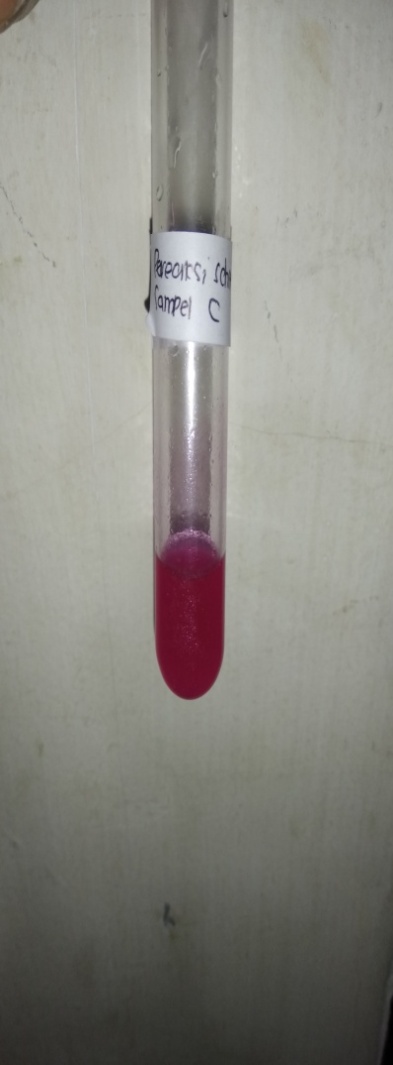 Pengujian Kualitatif Menggunakan Reagen Schiff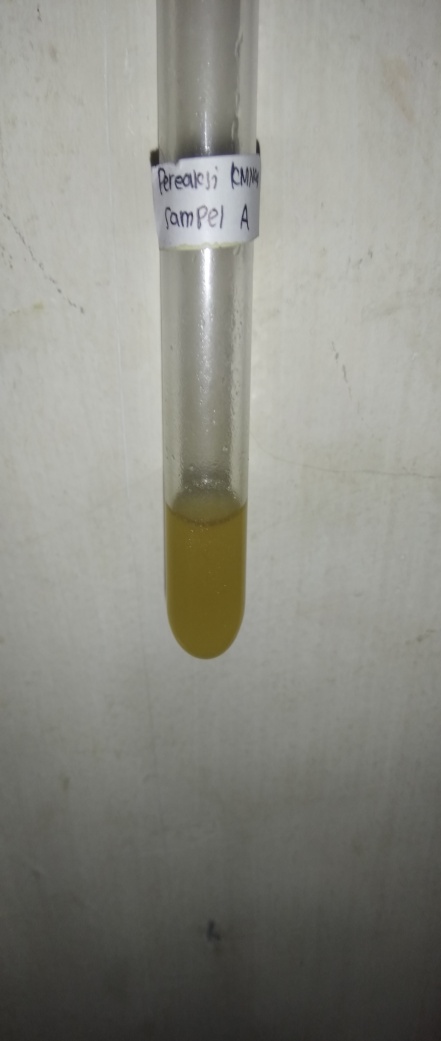 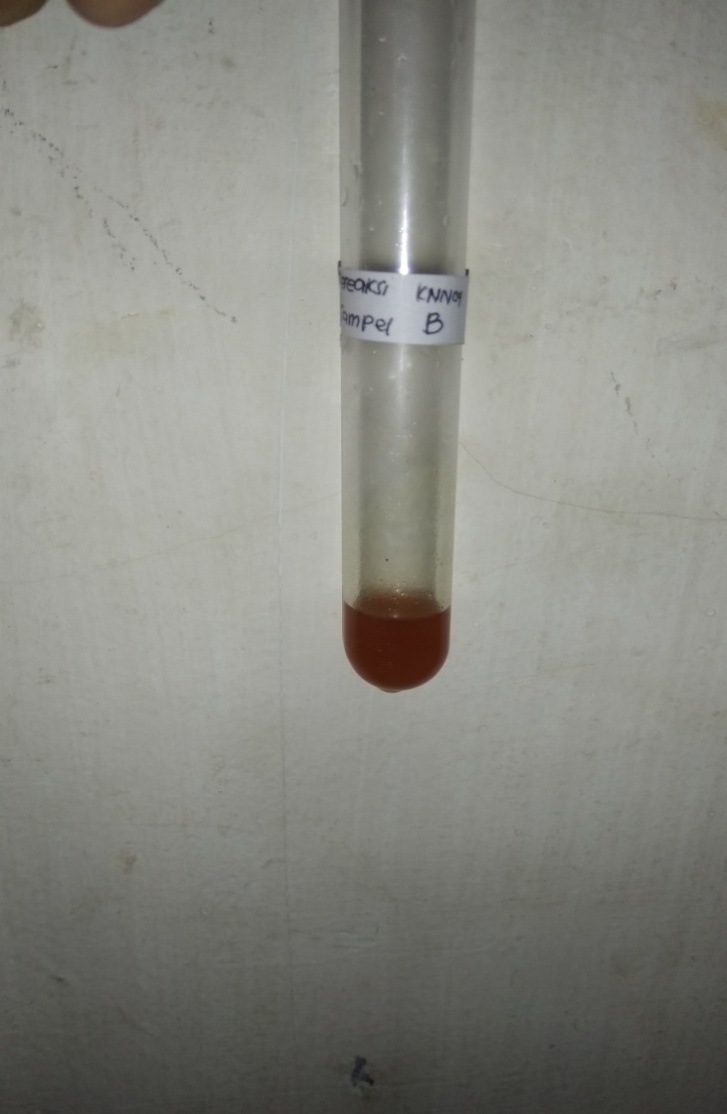 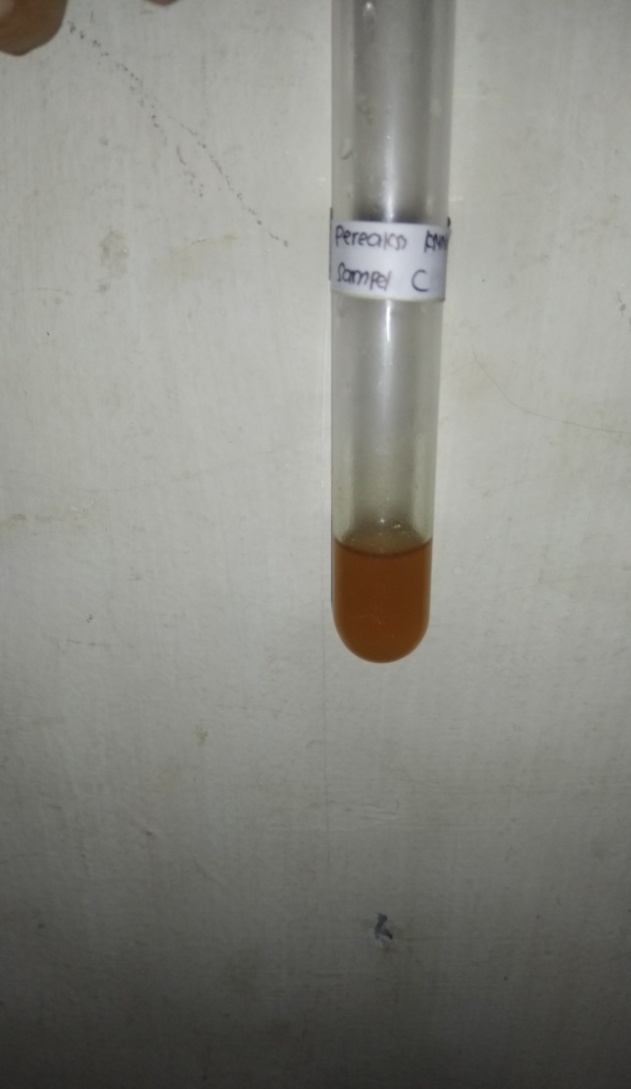 Pengujian Kualitatif Menggunakan Reagen KMnO4Lampiran 17. Pengujian Kuantitatif Pada Mie Basah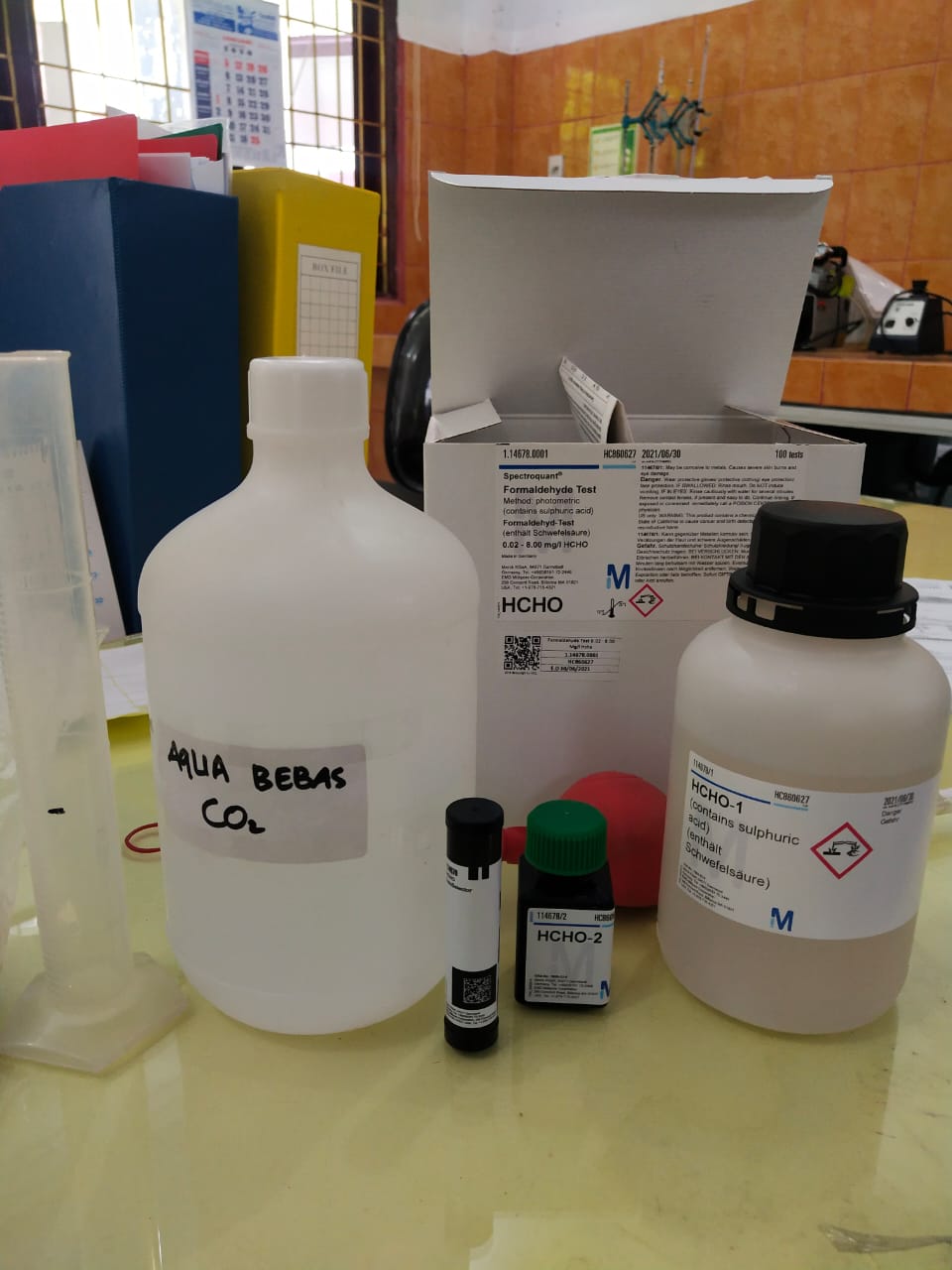 Bahan Yang Digunakan Untuk Membuat Larutan Uji Formalin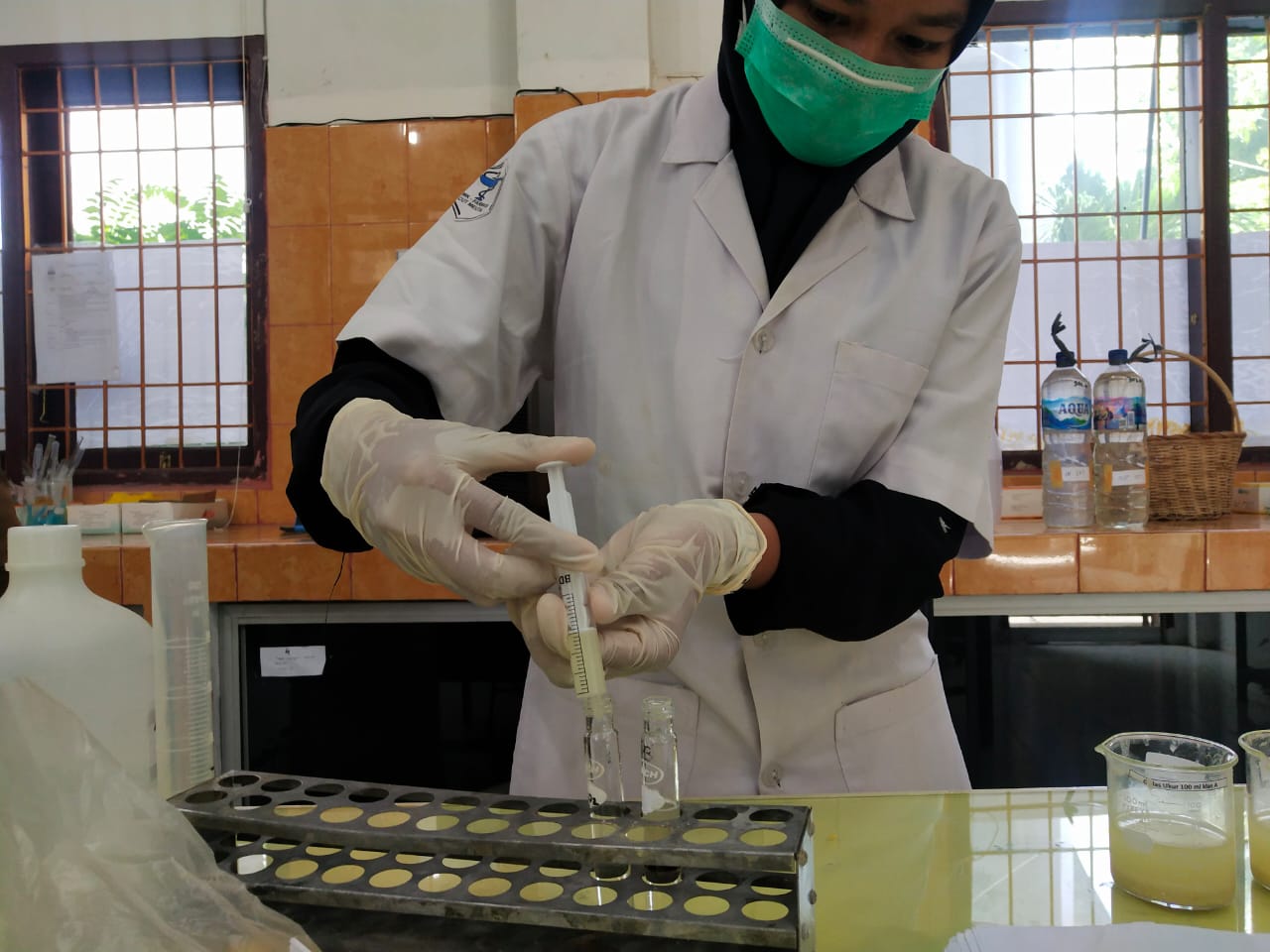 Larutan Sampel Dimasukkan Ke Dalam Tabung Reaksi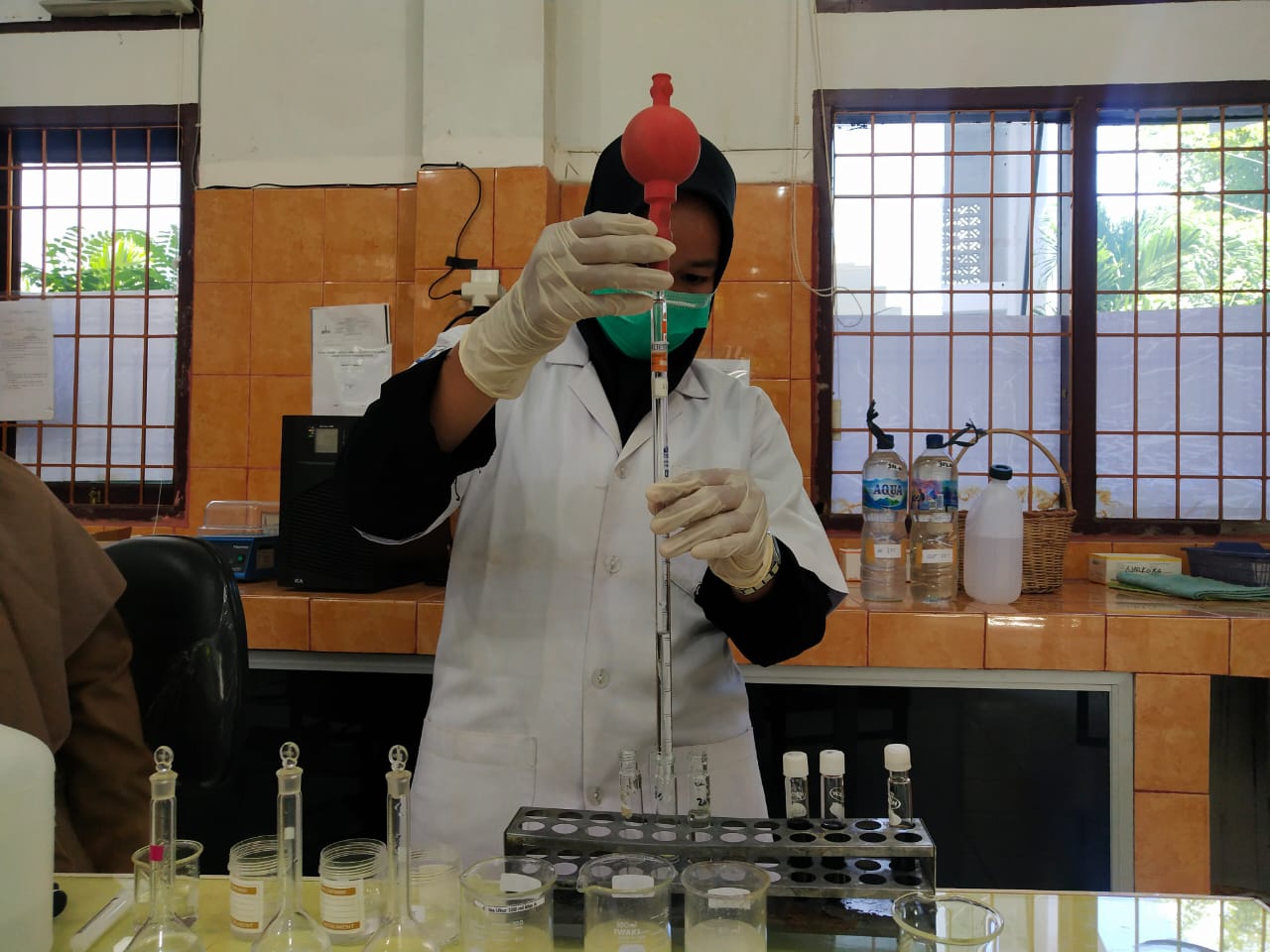 Penambahan Reagen Formaldehyd Test Lampiran 17. (Lanjutan)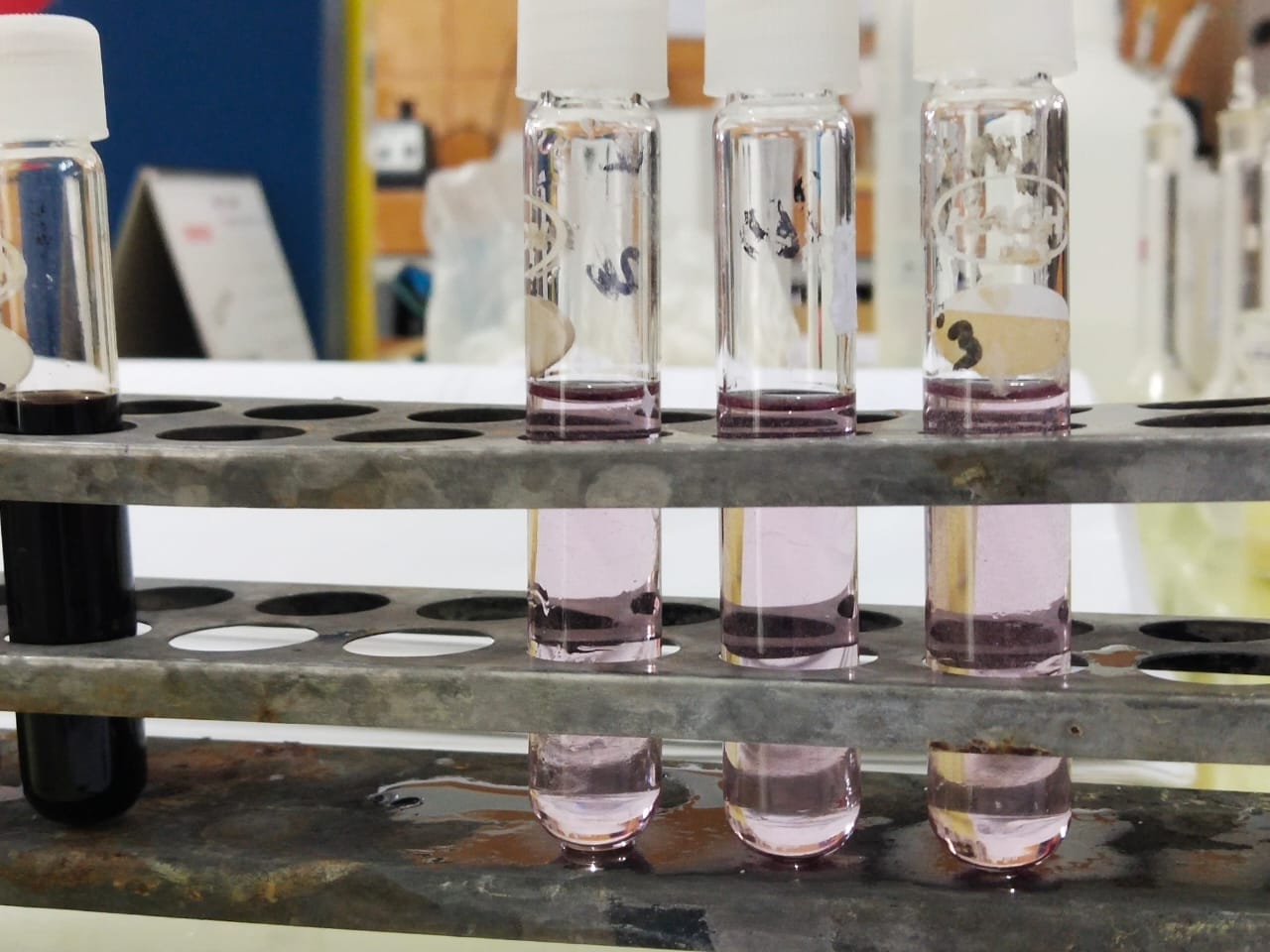 Larutan Uji Formalin Yang Akan Digunakan Untuk Pengukuran Kadar Formalin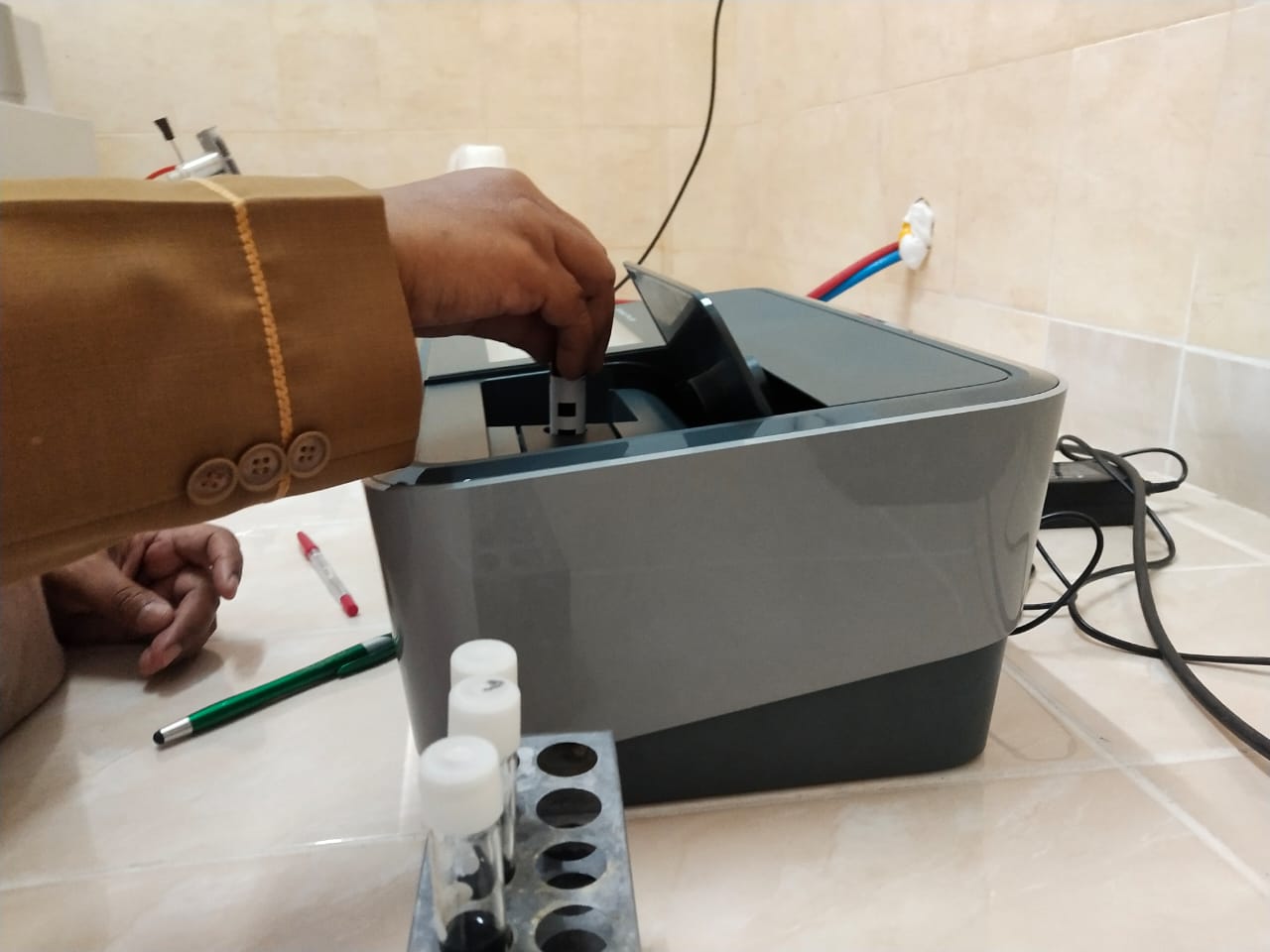 Auto Selector Atau Barcode Di Masukkan Ke Dalam Lubang Yang TersediaKuvet Yang Berisi Larutan Uji Dimasukkan dan Kadar Formalin Terdeteksi Oleh Alat Spectroquant Prove 300